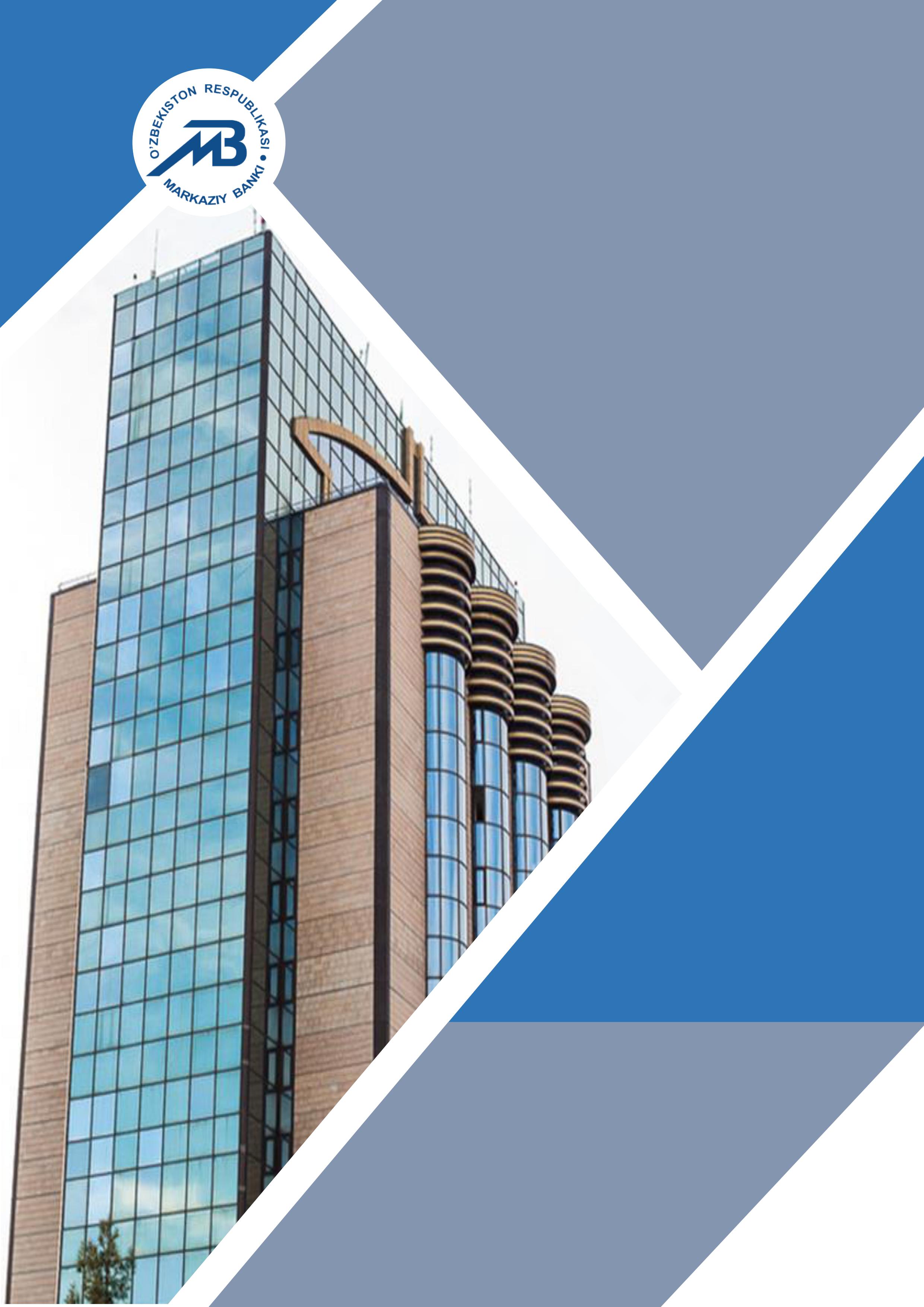 ВВЕДЕНИЕНастоящая публикация подготовлена Центральным банком Республики Узбекистан. В публикации излагаются сведения по платёжному балансу 
и международной инвестиционной позиции, а также внешнему долгу за 2010-2020 годы, которые составлены в соответствии с шестым изданием Руководства по платёжному балансу и международной инвестиционной позиции (РПБ6. МВФ, .) 
и Руководством по статистике внешнего долга (МВФ, 2013) .Восстановление исторических рядов и внедрение новых форм отчётностей 
по совокупному внешнему долгу осуществлено в рамках внедрения специального стандарта распространения данных МВФ и для обеспечения пользователей последовательными рядами данных.При изложении сравнительного анализа приводятся некоторые относительные показатели, а также представляется экспертное мнение по наблюдаемым изменениям для облегчения их понимания в контексте развития общеэкономической ситуации. Методологический комментарий к платёжному балансу, а также источники информации и пояснения к составленным данным приводятся в отдельном разделе в конце публикации.Корректировки ранее опубликованных исторических рядов осуществляются при изменении методологии учёта и получении дополнительных данных. При этом, источниками уточнения ранее опубликованных рядов являются отчёты, получаемые 
по операциям между резидентами и нерезидентами, информация, представляемая хозяйствующими субъектами, выявленные статистические расхождения, а также уточнение данных внешней торговли.Статистические данные, приведённые в публикации, актуальны по состоянию 
на март 2021 года.Вследствие округления данных в таблицах, приведённых в данной публикации, возможны незначительные расхождения между итогом и суммой слагаемых.Статистические таблицы по платёжному балансу и международной инвестиционной позиции в аналитическом представлении, а также по совокупному внешнему долгу размещены на веб-сайте Центрального банка Республики Узбекистан http://www.cbu.uz/. Статистические таблицы по платёжному балансу и международной инвестиционной позиции в стандартном и аналитическом представлениях также доступны на ресурсе МВФ http://data.imf.org/.По вопросам и предложениям, касающимся публикации, следует обращаться 
в Центральный банк Республики Узбекистан по следующим телефонам или адресам электронной почты:Вопросы и предложения также могут быть направлены на электронную почту val@cbu.uz.Публикация осуществляется на ежеквартальной основе в конце квартала, следующего за отчётным кварталом, и доступна на узбекском, русском и английском языках.Центральный банк Республики Узбекистан выражает благодарность министерствам, ведомствам и организациям за сотрудничество в предоставлении данных для составления платёжного баланса, международной инвестиционной позиции Республики Узбекистан и внешнего долга и надеется на дальнейшее плодотворное сотрудничество.СОДЕРЖАНИЕАННОТАЦИЯ	5I. ПЛАТЁЖНЫЙ БАЛАНС РЕСПУБЛИКИ УЗБЕКИСТАН	9СЧЁТ ТЕКУЩИХ ОПЕРАЦИЙ	9ТОВАРЫ	11УСЛУГИ	16ПЕРВИЧНЫЕ ДОХОДЫ	18ВТОРИЧНЫЕ ДОХОДЫ	19СЧЁТ ОПЕРАЦИЙ С КАПИТАЛОМ	21ФИНАНСОВЫЙ СЧЁТ	22ПРЯМЫЕ И ПОРТФЕЛЬНЫЕ ИНВЕСТИЦИИ	23ДРУГИЕ ИНВЕСТИЦИИ	24II. МЕЖДУНАРОДНАЯ ИНВЕСТИЦИОННАЯ ПОЗИЦИЯ  РЕСПУБЛИКИ УЗБЕКИСТАН	28СЕКТОР ГОСУДАРСТВЕННОГО УПРАВЛЕНИЯ	29БАНКОВСКИЙ СЕКТОР	30ДРУГИЕ СЕКТОРА	31III. ВНЕШНИЙ ДОЛГ РЕСПУБЛИКИ УЗБЕКИСТАН	32ПЛАТЁЖНЫЙ БАЛАНС ЗА 2010-2020 ГГ.	38МЕЖДУНАРОДНАЯ ИНВЕСТИЦИОННАЯ ПОЗИЦИЯ ЗА 2010-2020 ГГ.	41ВАЛОВЫЙ ВНЕШНИЙ ДОЛГ ЗА 2010-2020 ГГ.	45ВНЕШНЕТОРГОВЫЙ ОБОРОТ ТОВАРОВ ЗА 2018-2020 ГГ.	48СТРУКТУРА ЭКСПОРТА И ИМПОРТА ТОВАРОВ ЗА 2018 – 2020 ГГ.	49ЭКСПОРТИРОВАННЫЕ ТОВАРЫ С ВЫСОКИМ КОЭФФИЦИЕНТОМ ТОВАРНОЙ
 КОНЦЕНТРАЦИИ ЗА 2018 - 2020 ГГ.	51ИМПОРТИРОВАННЫЕ ТОВАРЫ С ВЫСОКИМ КОЭФФИЦИЕНТОМ ТОВАРНОЙ 
КОНЦЕНТРАЦИИ ЗА 2018 - 2020 ГГ.	54ГЕОГРАФИЧЕСКАЯ СТРУКТУРА ВНЕШНЕЙ ТОРГОВЛИ ТОВАРАМИ ЗА 2018 – 2020 ГГ.	59БАЛАНС МЕЖДУНАРОДНЫХ УСЛУГ ПО РАСШИРЕННОЙ КЛАССИФИКАЦИИ ЗА 2018 - 2020 ГГ.	64ЛИЧНЫЕ ТРАНСФЕРТЫ ЗА 2018 – 2020 ГГ.	70БАЛАНС ПЕРВИЧНЫХ ДОХОДОВ ЗА 2018 – 2020 ГГ.	72БАЛАНС ВТОРИЧНЫХ ДОХОДОВ ЗА 2018 – 2020 ГГ.	73ЧИСТОЕ ПОСТУПЛЕНИЕ ПРЯМЫХ ИНОСТРАННЫХ ИНВЕСТИЦИЙ ЗА 2019 – 2020 ГГ.*	74МЕЖДУНАРОДНАЯ ИНВЕСТИЦИОННАЯ ПОЗИЦИЯ ЗА 2020 ГОД	75МЕЖДУНАРОДНАЯ ИНВЕСТИЦИОННАЯ ПОЗИЦИЯ СЕКТОРА ГОСУДАРСТВЕННОГО 
УПРАВЛЕНИЯ ЗА 2020 ГОД	76МЕЖДУНАРОДНАЯ ИНВЕСТИЦИОННАЯ ПОЗИЦИЯ БАНКОВСКОГО СЕКТОРА ЗА 2020 ГОД	77МЕЖДУНАРОДНАЯ ИНВЕСТИЦИОННАЯ ПОЗИЦИЯ ДРУГИХ СЕКТОРОВ ЗА 2020 ГОД	78ИНФОРМАЦИЯ О ПОСТУПЛЕНИЯХ И ПЛАТЕЖАХ ПО ЧАСТНОМУ ВНЕШНЕМУ ДОЛГУ 
ЗА 2020 ГОД	79ПРОГНОЗ БУДУЩИХ ПЛАТЕЖЕЙ ПО ОСНОВНОМУ ДОЛГУ И ПРОЦЕНТАМ	80МЕТОДОЛОГИЧЕСКИЙ КОММЕНТАРИЙ	87ГЛОССАРИЙ ТЕРМИНОВ	95АННОТАЦИЯОсновными факторами, оказавшими влияние на формирование показателей платёжного баланса Республики Узбекистан в 2020 году, являлись изменения 
во внутренней и внешней конъюнктуре, связанные с продолжающейся пандемией COVID-19, которая привела к сокращению внешнеторгового оборота, замедлению мировой деловой активности и увеличению финансовых рисков.При этом, с учётом того, что в течении 2020 года в странах нетто отправителях денежных переводов введение мер карантина носило локальный характер, а также формализации трансграничных денежных потоков физических лиц вследствии ограничения международных поездок переводы резидентам сохранились на уровне соответствующего периода 2019 года. Кроме того, наблюдающаяся позитивная динамика мировых цен на золото позволила частично компенсировать сокращение объёмов экспорта.Под влиянием вышеназванных факторов текущий счёт сформировался 
с дефицитом в размере 3,1 млрд. долл. (3,4 млрд. долл. в 2019 году). При этом, отрицательное сальдо торгового баланса и первичных доходов (8,2 млрд. долл.), частично компенсировалось положительным сальдо вторичных доходов 
(5,1 млрд. долл.).Отрицательное сальдо финансового счёта составило 4 млрд. долл. вследствии роста финансовых обязательств резидентов (11,0 млрд. долл.), а также приобретения финансовых активов резидентами (7,0 млрд. долл.).Чистые внешние заимствования в форме кредитов и займов выросли на 20 %, увеличившись относительно 2019 года на 7,1 млрд. долл., составив на конец года 
30 млрд. долл. Привлечение заимствований, в основном, осуществлялось государственным и банковским сектором.Кроме того, государственным и банковским секторами были осуществлены портфельные заимствования в размере 1,4 млрд. долл. путём размещения обращающихся на международных рынках долговых инструментов (евробондов).Чистые объёмы прямых иностранных инвестиций составили 1,7 млрд. долл. 
(2,3 млрд. долл. в 2019 году). В том числе, чистые инвестиции, за исключением операций предприятий, функционирующих на основании соглашений о разделе продукции, – 
1,8 млрд. долл., в форме долговых инструментов от материнских компаний – 153,2 млн. долл. Чистое сокращение инвестиций предприятий, функционирующих на основании соглашений о разделе продукции – 276,1 млн. долл. Неопределённость связанная 
с продолжительностью пандемии коронавируса также оказала отрицательное влияние на темпы привлечения иностранных инвестиций.Операции c резервными активами в иностранных валютах составили 1,7 млрд. долл. При этом, вследствии положительной динамики цены золота на международном рынке (на 25,1% с 1511,5 до 1891,1 долл./тр.унц.), объём золотовалютных резервов Узбекистана увеличился, и на 1 января 2021 года достиг 34,9 млрд. долл.Реальное ослабление индекса двусторонних реальных обменных курсов сума 
к валютам стран – основных торговых партнёров относительно базового периода, удешевив товары, произведённые в Узбекистане относительно товаров, произведённых в странах торговых партнёрах, находилось на уровне, поддерживающем экспорт (Диаграмма 1).Диаграмма 1РЕАЛЬНЫЕ ОБМЕННЫЕ КУРСЫ СУМА К ОСНОВНЫМ ВАЛЮТАМ(январь 2010 = 100)Чистая международная инвестиционная позиция Республики Узбекистан 
на конец 2020 года составила 20,4 млрд. долл. Анализ международной инвестиционной позиции по секторам экономики показал, что по итогам 2020 года сектор государственного управления и другие сектора сохраняют позицию «чистого кредитора», тогда как банковский сектор является «чистым заёмщиком».Совокупный внешний долг Республики Узбекистан на 1 января 2021 года составил 33,8 млрд. долл., из которых 21,3 млрд. долл. является государственным внешним долгом, а 12,5 млрд. долл. – негарантированным государством внешним долгом.Таблица 1ОСНОВНЫЕ ПОКАЗАТЕЛИ ВНЕШНЕГО СЕКТОРА УЗБЕКИСТАНАмлрд. долл.I. ПЛАТЁЖНЫЙ БАЛАНС РЕСПУБЛИКИ УЗБЕКИСТАНСЧЁТ ТЕКУЩИХ ОПЕРАЦИЙПо итогам 2020 года сальдо счёта текущих операций было отрицательным 
и составило 3,1 млрд. долл. (3,4 млрд. долл. за 2019 год). При этом, наблюдающееся сокращение отрицательного сальдо текущего счета объясняется сокращением импорта и экспорта с постепенным восстановлением в течении года, сокращением первичных доходов, а также сохранением объёмов трансграничных денежных переводов на уровне аналогичном прошлому году. (Диаграмма 2).Диаграмма 2САЛЬДО ПО КОМПОНЕНТАМ СЧЁТА ТЕКУЩИХ ОПЕРАЦИЙ(млн. долл.)За 2020 год в части доходов и расходов текущего счёта по всем компонентам, наблюдалось сокращение по сравнению с аналогичными показателями 2019 года. (Таблица 2).Таблица 2СТРУКТУРА ТЕКУЩИХ ДОХОДОВ И РАСХОДОВ(млн. долл.)*в том числе газ – 460,6 млн. долл., драгоценные металлы (немонетарное золото) – 5,8 млрд. долл.Таким образом, по итогам 2020 года отрицательное сальдо торгового баланса с учётам международных услуг и первичных доходов, по методологии РПБ6 составило 8,3 млрд. долл. При этом, положительное сальдо вторичных доходов равно 5,1 млрд. долл.ТОВАРЫЗа 2020 год внешнеторговый оборот по торговле товарами (с учётом немонетарного золота и корректировок) составил 31,9 млрд. долл. (35,1 млрд. долл. за 2019 год). При этом, объёмы экспорта и импорта составили 12,8 млрд. долл. 
и 19,0 млрд. долл. соответственно. В связи с этим, дефицит торгового баланса по товарам был равен 6,2 млрд. долл.В 2020 году объём экспорта товаров (без учёта экспорта немонетарного золота 
и корректировок) сократился на 1,1 млрд долл. или 20 процентов (в 2019 году рост составлял 560 млн. долл. или 7%). При этом, в связи с резким снижением мировых цен 
на энергоносители и падения спроса со стороны основных потребителей наблюдалось сокращение объёма экспорта газа на 79% относительно 2019 года. (Диаграмма 3).Диаграмма 3КОМПОНЕНТЫ ЭКСПОРТА ТОВАРОВ(млн. долл.)Объём импорта товаров относительно 2019 года снизился на 10% (за 2019 год 
по данному показателю наблюдался рост в 16%) (Диаграмма 4).Диаграмма 4КОМПОНЕНТЫ ИМПОРТА ТОВАРОВ(млн. долл.)При этом, 77% совокупного объёма экспорта товаров за 2020 год (без учёта немонетарного золота), приходились на шесть стран, из которых на Китай и Россию 
– 19% и 17% соответственно, на Турцию – 14%, на Казахстан и Кыргызстан – по 10%, 
и на Афганистан – 6%. (Диаграмма 5)Вместе с тем, в структуре экспорта товаров значительную долю занимают группы товаров «драгоценные металлы и камни» – 5,9 млрд. долл. (5,1 млрд. долл. за 2019 год), «текстиль и текстильные изделия» – 2,1 млрд. долл. (2,0 млрд. долл. за 2019 год), «продукты растительного происхождения»– 1,2 млрд. долл. (1,4 млрд. долл. за 2019 год) и «недрагоценные металлы и изделия из них»– 1,1 млрд. долл. (1,1 млрд. долл. за 2019 год). Данные группы товаров составили 91% от совокупного объёма экспорта товаров (91% за 2019 год) (Диаграмма 6).Доля сырьевых товаров (немонетарного золота и природного газа) в совокупном объёме экспорта за т.г. составила 49%, из которых 45% приходится на немонетарное золото и 4% – на природный газ. При этом, из общего объёма экспорта природного газа 94% приходится на Китай, 5% – на Таджикистан и 1% – на Кыргызстан.Диаграмма 5ОСНОВНЫЕ СТРАНЫ ЭКСПОРТА ТОВАРОВ(без учёта экспорта немонетарного золота)(млн. долл.)Диаграмма 6ОСНОВНЫЕ ГРУППЫ ЭКСПОРТИРУЕМЫХ ТОВАРОВ(нормировано к общему объёму экспорта)	Вместе с тем, в структуре импорта товаров значительную долю занимают группы товаров «машины, оборудование, механизмы» – 6,0 млрд. долл. (7,1 млрд. долл. 
за 2019 год), «недрагоценные металлы и изделия из них» – 2,4 млрд. долл. (2,9 млрд. долл. за 2019 год), «продукция химической промышленности» – 2,4 млрд. долл. 
(2,1 млрд. долл. за 2019 год), «средства наземного, воздушного и водного транспорта»– 2,2 млрд. долл. (2,8 млрд. долл. за 2019 год). Все эти группы товаров составили 70% от совокупного объёма импорта товаров (73% за 2019 год) (Диаграмма 7).Диаграмма 7ОСНОВНЫЕ ГРУППЫ ИМПОРТИРУЕМЫХ ТОВАРОВ(нормировано к общему объёму импорта)Импорт товаров по сравнению с 2019 годом сократился по всем основным торговым партнёрам, за исключением России (рост 4%) и Казахстана (рост 1%). Причиной данного сокращения являлась замедление экономической активности 
в отчётном периоде. При этом, сокращение импорта товаров из Китая составило 13%, из Республики Корея – 32%, и из Турции – 13% (Диаграмма 8). Совокупная доля основных партнёров 
в общем объёме импорта за 2020 года составила 67%, из которых 21% приходится на Россию, 21% – на Китай, 9% – на Республику Корея, 10% – на Казахстан и 6% – на Турцию. 
(За 2019 год совокупная доля этих стран в объёме импорта составляла 68%, 
из которых на каждую из них приходилось 18%, 22%, 12%, 9% и 6% соответственно). Вместе с тем, доля Европейских стран выросла с 23% до 24%, что связано с уменьшениями доли основных торговых партнёров в объёме импорта.Диаграмма 8ОСНОВНЫЕ СТРАНЫ ИМПОРТА ТОВАРОВ(млн. долл.)УСЛУГИОтрицательное сальдо по международной торговле услугами сократилось 
на 20% относительно за 2019 года и составило 1,8 млрд. долл., в основном, 
за счёт снижения общего объёма внешнеторгового оборота по международным услугам. Вместе с тем, в структуре экспорта и импорта услуг продолжают преобладать транспортные услуги и услуги, связанные с поездками (Диаграммы 9, 10).Диаграмма 9ЭКСПОРТ УСЛУГ ПО ОСНОВНЫМ КОМПОНЕНТАМ(млн. долл.) За отчётный период объём экспорта услуг составил 1,7 млрд. долл. (3,1 млрд. долл. за 2019 год), тогда как их импорт – 3,5 млрд. долл. (5,4 млрд. долл. за 2019 год). 
На транспортные услуги и услуги, связанные с туризмом (поездки), приходилось 
в совокупности 78% от общего объёма внешнеторгового оборота по торговле услугами (экспорт и импорт услуг).Вместе с тем, в результате ухудшения глобальной эпидемиологической ситуации 
и приостановкой пассажирского авиа и железнодорожного сообщения, международные услуги, связанные с туризмом (поездки), сократились как по экспорту (на 77%), 
так и по импорту (на 62%). Таким образом, сфера туристических услуг остаётся наиболее пострадавшей и продолжает нести существенные убытки в период пандемии коронавируса.Диаграмма 10ИМПОРТ УСЛУГ ПО ОСНОВНЫМ КОМПОНЕНТАМ(млн. долл.)В импорте транспортных услуг преобладали услуги, связанные 
с железнодорожным и автотранспортом. Объём импорта международных услуг железнодорожного транспорта был равен 1,2 млрд. долл. (1,3 млрд. долл. за 2019 год), автотранспорт – 257,2 млн. долл. (478,5 млн. долл. за 2019 год), воздушным транспортом – 231,5 млн. долл. (480,3 млн. долл. за 2019 год) тогда как объём импорта другими видами транспорта составил 122,4 млн. долл. (302,6 млн. долл. за 2019 год).ПЕРВИЧНЫЕ ДОХОДЫОтрицательное сальдо по счёту первичных доходов за 2020 года было равно 
241,0 млн. долл. (положительное сальдо 737,2 млн. долл. за 2019 год) (Диаграмма 11). Сокращение сальдо первичных доходов связано с уменьшением количества краткосрочных работников и увеличением начисленных доходов нерезидентов 
по внешним займам и инвестициям.Основным источником по статье «доходы» являлась оплата труда, полученная гражданами Узбекистана, выехавшими на заработки за рубеж на краткосрочный период, которая составила 1,5 млрд. долл. (2,7 млрд. долл. за 2019 год).Доходы резидентов от инвестиций за рубеж составили 147,8 млн. долл. (296,6 млн. долл. 	за 2019 год), из которых 137,2 млн. долл. (283,7 млн. долл. за 2019 год) – доходы 
от размещения международных резервов. Оставшаяся часть, в основном, является доходом отечественных банков по корсчетам, а также депозитам резидентов 
в зарубежных банках.Диаграмма 11ИЗМЕНЕНИЕ КОМПОНЕНТОВ ПЕРВИЧНЫХ ДОХОДОВ(млн. долл.)В свою очередь, доходы нерезидентов от инвестиций в Узбекистан составили 
1,8 млрд. долл. (2,2 млрд. долл. – за 2019 год), в том числе 78,0 млн. долл. (45,0 млн. долл.  за 2019 год) от суверенных облигаций Узбекистана и евробондов коммерческих банков. При этом, доходы от прямых инвестиций составили 973,5 млн. долл. (1,4 млрд. долл. 
за 2019 год).Реинвестированные доходы иностранных инвесторов в рассматриваемом периоде были равны 55% от общей суммы доходов от прямых инвестиций (50% за 2019 год). Рост данного показателя может свидетельствовать об укреплении доверия иностранных инвесторов в экономике Узбекистана.ВТОРИЧНЫЕ ДОХОДЫПоложительное сальдо вторичных доходов достигло 5,1 млрд. долл. (5,5 млрд. долл. за 2019 год), которое сложилось, в основном, за счёт объёмов трансграничных денежных переводов долгосрочных трудовых мигрантов.Данные переводы составляют основную часть компонентов статьи вторичных доходов и являются безвозмездными трансфертами физическим лицам – резидентам (домохозяйствам) из-за границы. При этом, трансфертные переводы в адрес домашних хозяйств поступают преимущественно через системы международных денежных переводов. (Диаграмма 12).Диаграмма 12ТЕКУЩИЕ ТРАНСФЕРТЫ(млн. долл.)Поступление вторичных доходов в течении 2020 года, как и в прошлых годах продолжает иметь сезонный характер. Введённые, начиная с 2 квартала меры карантина повлияли на сезонный тренд, сгладив тренд падения в последнем квартале текущего года, в том числе, путём частичной формализации переводов физических лиц. При этом, необходимо отметить, что часть трансграничных денежных переводов, поступающих гражданам Узбекистана, пересылаются их родственниками, постоянно находящимися, либо проживающими за границей (Диаграмма 13).Следует отметить, что на практике денежные переводы могут не только использоваться краткосрочными работниками для направления средств своим семьям 
и нерезидентами (которые включают работников, пребывающих за границей более одного года), но и осуществляться в целях совершения расчётов по внешнеторговым операциям. В этой связи, сумма денежных переводов и наличного ввоза иностранной валюты физическими лицами – резидентами уменьшается на сумму, оценённого 
на основании опроса челночного экспорта, оцененного по итогам 2020 года 
в размере 26 млн. долл.Вместе с тем, ограничение перемещения физических лиц через границу Узбекистана в рамках введённых карантинных мер и, соответственно, сокращение ввоза наличных валютных средств, послужило основной причиной сохранения объёмов, поступивших трансграничных денежных переводов резидентам на уровне аналогичного периода 2019 года.Диаграмма 13ОСНОВНЫЕ ИСТОЧНИКИ ПОСТУПЛЕНИЙ ФИЗИЧЕСКИМ ЛИЦАМ(млн. долл.)СЧЁТ ОПЕРАЦИЙ С КАПИТАЛОМПоложительное сальдо счёта операций с капиталом за 2020 года составило 
25,2 млн. долл. (254,0 млн. долл. за 2019 год) в результате поступления крупных трансфертов.Диаграмма 14ПОСТУПЛЕНИЯ ПО СЧЁТУ ОПЕРАЦИЙ С КАПИТАЛОМ (млн. долл.) ФИНАНСОВЫЙ СЧЁТОтрицательное сальдо финансового счёта по итогам 2020 года сложилось в размере 4,0 млрд. долл. (сокращение по сравнению с прошлым годом составило 1,0 млрд. долл.). Основной причиной формирования финансового счёта с дефицитом является рост обязательств по кредитам и займам на сумму 7,1 млрд. долл. (из них 3,3 млрд. долл. приходится на сектор государственного управления), прямым иностранным инвестициям – на 1,7 млрд. долл. и портфельным инвестициям – 1,4 млрд. долл. которые сформировались вследствии выпуска государственным и банковским секторами новых ценных бумаг в 4 квартале 2020 года. 
По операциям международных резервных активов за счёт продажи немонетарного золота в 2020 году зафиксировано значительное увеличение валютной составляющей в размере 1,8 млрд. долл. (Таблица 3).Таблица 3СТРУКТУРА ФИНАНСОВЫХ ПОСТУПЛЕНИЙ И РАСХОДОВ(млн. долл.)ПРЯМЫЕ И ПОРТФЕЛЬНЫЕ ИНВЕСТИЦИИЧистое поступление прямых иностранных инвестиций в течение 2020 года составило 1,7 млрд. долл. Привлечение прямых иностранных инвестиций 
в страну в некоторой степени было нивелировано репатриацией части инвестиций, осуществлённых в рамках соглашений о разделе продукции (СРП). На фоне кризисных явлений в глобальной экономике чистые иностранные инвестиции в капитал составили 1,3 млрд. долл. сократившись в 1,6 раза, тогда как их реинвестиции в 1,3 раза.Прямые инвестиции по долговым инструментам остались на уровне соответствующего периода прошлого года. Так, финансовая поддержка в виде займов 
от материнских компаний составила 153 млн. долл. Вместе с тем, за счёт сокращения объемов добычи природного газа чистые выплаты в рамках СРП составили 276 млн. долл. (Диаграмма 15).Диаграмма 15ИЗМЕНЕНИЕ КОМПОНЕНТОВ ПРЯМЫХ ИНВЕСТИЦИЙ(млн. долл.)В 2020 году зафиксировано значительное увеличение в структуре обязательств по портфельным инвестициям. Причиной данного увеличения, был успешная эмиссия двух международных облигаций Республики Узбекистан в конце года на сумму 555 млн. долл. и 2 млрд. сум. Вместе с тем, на мировых рынках капитала были размещены евробонды со стороны Национального банка и Ипотека банка на общие сумму 600 млн. долл. 
В результате, сальдо операций по портфельным инвестициям по итогам 2020 года сложилось отрицательным в размере 1,4 млрд. долл.ДРУГИЕ ИНВЕСТИЦИИАктивыЧистое увеличение активов по статье «Другие инвестиции» в течение 2020 года составило 5,3 млрд. долл. Основными компонентами статьи «Другие инвестиции» являются валюта и депозиты резидентов, а также торговые кредиты и авансы (дебиторская задолженность), которые выросли на 3,2 млрд. долл. и 2,1 млрд. долл. соответственно.Анализ компонента «Валюта и депозиты» по секторам экономики показал, 
что основной объём операций приходится на другие сектора экономики, т.к. рост сбережений населения в иностранной валюте учитывается в данном секторе. При этом, если активы населения в иностранной валюте постоянно увеличиваются за счёт репатриации (возврата) доходов граждан Республики Узбекистан, работающих за рубежом, то объёмы расходования средств превысили их поступления на заграничные счета резидентов - юридических лиц по итогам 2020 года (Диаграмма 16).Диаграмма 16ЧИСТЫЕ ИЗМЕНЕНИЯ ПО КОМПОНЕНТУ «ВАЛЮТА И ДЕПОЗИТЫ»(млн. долл.)Чистые изменения валюты и депозитов банковского сектора (остатков 
на корреспондентских счетах и в кассах банков), в основном, формировались в результате необходимости осуществления платежей по импортным операциям резидентов, а также поступлениям от размещения международных облигаций. В результате, по итогам 
2020 года нетто-активы банков Узбекистана по валюте и депозитам увеличились 
на 617 млн. долл. При этом, 982 млн. долл. было зафиксировано в IV квартале 2020 года.Сальдо операций по торговым кредитам и авансам, представленным нерезидентам по внешнеторговым контрактам, сложилось положительным и составило 2,1 млрд. долл. Данный рост дебиторской задолженности может быть обусловлен задержками в производстве, связанными с введёнными мерами карантина.ОбязательстваЧистый рост обязательств по статье «Другие инвестиции» в течении 2020 года составил 7,9 млрд. долл. (увеличение на 2,5 млрд. долл.). Данный рост 
в значительной степени сложился за счёт увеличения компонентов «Кредиты и займы», а также торговые кредиты и авансы (кредиторская задолженность).Анализ компонента «Кредиты и займы» по секторам экономики показал, 
что начиная с 2018 года темпы накопления заимствований сектором государственного управления сохраняет тенденцию наращивания обязательств. Так, чистое принятие обязательств по внешним займам госсектора составило 3,3 млрд. долл. (2,8 млрд долл. годом ранее). Привлечённые средства направлялись на смягчение последствий пандемии, поддержку системы здравоохранения, а также стимулирование восстановления экономики Узбекистана за счёт финансирования государственных целевых программ по развитию отраслей и регионов (инфраструктурных проектов) (Диаграмма 17).Чистый рост обязательств по кредитам и займам банковского сектора 
за 2020 год был равен 2,5 млрд. долл., что в 1,5 раз больше по сравнению 
с аналогичным показателем 2019 года. Данный рост связан с активизацией деятельности отечественных банков по привлечению средств зарубежных банков и международных финансовых институтов для последующего рефинансирования.По внешним заимствованиям других секторов сальдо операций сохраняется 
на уровне аналогичным показателем 2019 года (1,2 млрд. долл.), что в основном объясняется наступлением сроков погашения по крупным кредитам, полученным предприятиями энергетической отрасли.Чистый рост обязательств по статье «Торговые кредиты и авансы» (кредиторская задолженность) за 2020 года составил 569 млн. долл. Данное обусловлено тем, что несмотря на снижение внешнеторгового оборота 
и частичное погашение задолженности перед нерезидентами во II квартале т.г., в период введения карантинных мер могло происходить накопление резидентами авансовых платежей по экспортным контрактам и обязательств, подлежащих к оплате 
по импортным контрактам.Необходимо отметить, что остатки торговых кредитов и сбережений населения 
в иностранной валюте частично компенсируются. В этой связи, потоки по торговым кредитам и авансам, а также по сбережениям населения в иностранной валюте скорректированы с учётом вышеупомянутых факторов.Диаграмма 17ЧИСТЫЕ ИЗМЕНЕНИЯ СОСТАВНЫХ КОМПОНЕНТА «КРЕДИТЫ И ЗАЙМЫ»(млн. долл.)II. МЕЖДУНАРОДНАЯ ИНВЕСТИЦИОННАЯ ПОЗИЦИЯ 
РЕСПУБЛИКИ УЗБЕКИСТАНПо итогам 2020 года совокупный объём иностранных активов и внешних обязательств страны составил 65,9 млрд. долл. и 45,6 млрд. долл. соответственно. 
В этой связи, чистая инвестиционная позиция Республики Узбекистан увеличилась 
на 567,6 млн. долл. и на 1 января т.г. составила 20,4 млрд. долл. Анализ изменений 
в структуре инвестиционной позиции за рассматриваемый период продемонстрировал, что несмотря на отрицательное сальдо финансового счёта, неоперационные изменения оказали положительное влияние на улучшение международной инвестиционной позиции страны.Анализ международной инвестиционной позиции по секторам экономики показал, что по итогам 2020 года сектор государственного управления 
и другие сектора сохраняют позицию «чистого кредитора», тогда как банковский сектор является «чистым заёмщиком» (Диаграмма 18).Диаграмма 18ЧИСТАЯ ИНВЕСТИЦИОННАЯ ПОЗИЦИЯ ПО СЕКТОРАМ ЭКОНОМИКИ(млн. долл.)Вместе с тем, следует отметить, что несмотря на активное привлечение внешних заимствований со стороны государственного и банковского секторов, улучшение чистой инвестиционной позиции сложилось, главным образом, за счёт позитивной динамики мировой цены золота.СЕКТОР ГОСУДАРСТВЕННОГО УПРАВЛЕНИЯАктивыЗа 2020 года совокупные активы сектора государственного управления увеличились на 5,7 млрд. долл., в том числе, за счёт положительного влияния переоценки монетарного золота. Так, с начала 2020 года в условиях возросшей волатильности котировок на международных финансовых рынках цена на золото, как на «безопасный» актив, выросла с 1511,5 до 1891,1 долл./тр.унц., что имело положительный эффект на инвестиционную позицию сектора государственного управления (Диаграмма 19).Диаграмма 19ДИНАМИКА ИЗМЕНЕНИЯ МИРОВОЙ ЦЕНЫ НА ЗОЛОТО(долл./тр.унц.)ОбязательстваОбязательства сектора государственного управления, в основном, состоят 
из внешнего долга. Так, в результате привлечения новых заимствований и переоценки остатка обязательства перед нерезидентами по ссудам и займам увеличились 
на 3,6 млрд. долл., в том числе за счёт размещения Министерством финансов 
в IV квартале 2020 года еврооблигаций в номинале 555 млн.долл. и 2 млрд. сум на международных рынках капитала на 822 млн. долл.БАНКОВСКИЙ СЕКТОРАктивыВ течение 2020 года внешние требования коммерческих банков увеличились на 
635 млн. долл. и по состоянию на 1 января т.г. составили 2,8 млрд. долл. Причиной увеличения остатка валюты и депозитов и на ностро-счётах в зарубежных банках, является передача коммерческим банкам средств от размещения еврооблигаций.ОбязательстваВнешние обязательства банковского сектора по итогам 2020 года выросли на 
3,7 млрд. долл. Анализ показал, что увеличение иностранных обязательств банков наблюдалось, главным образом, по компоненту «Ссуды и займы»  (рост на 2,7 млрд. долл.), «Валюта и депозиты» (рост на 205 млн. долл.), а также «Портфельные инвестиции» (рост за счёт эмиссии международных облигаций со стороны двух банков по 300 млн. долл. с учётом мировой цены - 636 млн. долл.).Таким образом, на 1 января т.г. 76,5% обязательств банковского сектора перед нерезидентами приходится на кредиты и займы зарубежных банков и международных финансовых учреждений, уменьшившись относительно прошлого года в основном 
за счёт выпуска ими еврооблигаций (Диаграмма 20).ДРУГИЕ СЕКТОРААктивыУвеличение по активам других секторов за 2020 года составило 4,7 млрд. долл. Рост активов по компоненту «Валюта и депозиты» в размере 2,6 млрд. долл., в основном, связан с увеличением объёма репатриации (возврата) доходов граждан Республики Узбекистан, работающих за рубежом. Рост на сумму 2,1 млрд. долл. (2,0 млрд. долл. годом ранее) также зафиксирован по компоненту «Торговые кредиты и авансы» (дебиторская задолженность).ОбязательстваВнешние обязательства других секторов за январь-декабрь 2020 года выросли
на 2,4 млрд. долл. Рост обязательств наблюдался, в основном, по компонентам «Ссуды 
и займы», «Прямые инвестиции» и «Торговые кредиты и авансы» в размере 1,3 млрд. долл., 603 и 569 млн. долл. соответственно, тогда как по компонентам «Прочая кредиторская задолженность» было зафиксировано снижение остатков в размере 112 млн. долл.По компоненту «Прямые инвестиции» сумма поступлений от иностранных инвесторов в рамках СРП составила 377 млн. долл., а начисление компенсационных выплат в адрес инвесторов – 653 млн. долл. Таким образом, по предприятиям 
СРП наблюдалось чистое уменьшение инвестиций в размере 276 млн. долл. По нефинансовым предприятиям, за исключением предприятий СРП, в течение 
2020 года чистый приток прямых иностранных инвестиций в капитал сложился в размере 1,2 млрд. долл., реинвестиций доходов – 503 млн. долл., а вложений в виде долговых инструментов от материнских компаний – 153 млн. долл. Так, чистый рост инвестиций 
в нефинансовые предприятия, за исключением предприятий СРП, равен 1,9 млрд. долл. По небанковским финансовым учреждениям (страховые и лизинговые компании), чистый рост инвестиций в капитал составил 2,8 млн. долл. Реинвестированные доходы также увеличились на 972 тыс. долл.Вместе с тем, в структуре внешних обязательств других секторов по прямым инвестициям наблюдались прочие отрицательные неоперационные изменения в сумме 1,0 млрд. долл., которые связаны с обнаруженными статистическими корректировками 
в данных за предыдущие периоды.III. ВНЕШНИЙ ДОЛГ РЕСПУБЛИКИ УЗБЕКИСТАНСовокупный внешний долг отражает обязательства резидентов перед нерезидентами, по которым требуется выплата основного долга и процентов. Совокупный внешний долг включает правительственный и гарантированный правительством (далее – государственный внешний долг), а также негарантированный внешний долг (далее – частный внешний долг). Совокупный внешний долг имеет тенденцию роста. Изменения в структуре долга указывают на то, что рост государственного внешнего долга является результатом привлечения новых внешних заимствований для смягчения социально-экономического влияния кризиса, вызванного распространением вируса COVID-19, и финансирования государственных программ развития отраслей экономики и регионов. Тогда как рост частного внешнего долга обусловлен привлечением заимствований со стороны банков. При этом, можно наблюдать резкий рост государственного долга начиная с 2019 года. (Диаграмма 21).Диаграмма 21ДИНАМИЧЕСКИЕ РЯДЫ СОВОКУПНОГО ВНЕШНЕГО ДОЛГА РЕСПУБЛИКИ УЗБЕКИСТАН(млрд. долл.)Объём совокупного внешнего долга Республики Узбекистан по состоянию 
на 1 января 2021 года составил 33,8 млрд. долл., увеличившись по отношению к началу 2020 года на 37,4% или на 9,2 млрд. долл.. (Таблица 4).Таблица 4СТРУКТУРА И ИЗМЕНЕНИЕ СОВОКУПНОГО ВНЕШНЕГО ДОЛГА(млн. долл.)Разбивка внешнего долга по срокам привлечения приводится в Таблице 5.Таблица 5РАЗБИВКА ВНЕШНЕГО ДОЛГА ПО СРОКАМ ПРИВЛЕЧЕНИЯ(по состоянию на 1 января 2021 года)В 2020 году чистое увеличение задолженности государственного сектора, с учётом изменений цен и курсов, составило 5,5 млрд. долл., в основном, за счёт привлечения новых внешних заимствований и выпуска государственных облигаций. Задолженность частного сектора выросла на 3,7 млрд. долл., преимущественно, за счёт увеличения заимствований банками.Следует отметить, что за 
2020 год частным сектором привлечено заимствований на общую сумму 5,5 млрд. долл. Привлечение заимствований, 
в основном, осуществлялось банками – 4,3 млрд. долл. в том числе 4 квартале т.г. двумя банками выпущены новые долговые ценных бумаг на общую сумму 600 млн. долл. Нефте-газовый и энергетический сектор привлёк 211,8 млн. долл. 
и предприятия других секторов экономики – 984,0 млн. долл. (Диаграмма 22). Вместе с тем, за рассматриваемый период по государственному внешнему долгу погашение основного долга и процентов осуществлено на сумму 651,3 млн. долл. и 380,2 млн. долл. соответственно (Диаграмма 23, 24).Выплаты по частному внешнему долгу составили 
2,0 млрд. долл. по основному долгу и 370,8 млн. долл. по процентам. При этом, банки и предприятия нефтегазового и энергетического секторов осуществляют наибольший объём платежей как по основному долгу, так и по процентам (Диаграмма 23, 24). В приложениях 14.1-14.8 представляются данные о поступлении и погашении частного внешнего долга 
за 2020 года, а также прогнозы погашения основного долга 
и процентов по частному внешнему долгу по типам кредиторов и заёмщиков 
в соответствии с системой международной отчётности.Приложение 1ПЛАТЁЖНЫЙ БАЛАНС ЗА 2010-2020 ГГ.(аналитическое представление)(млн. долл.)Данный статистический отчёт использует аналитическое представление, определённое в 6 издании Руководства составления Платёжного баланса (РПБ 6).Приложение 2МЕЖДУНАРОДНАЯ ИНВЕСТИЦИОННАЯ ПОЗИЦИЯ ЗА 2010-2020 ГГ.(млн. долл.)Приложение 3ВАЛОВЫЙ ВНЕШНИЙ ДОЛГ ЗА 2010-2020 ГГ.(млн. долл.)1 Долговые ценные бумаги учитываются по рыночной стоимости (при наличии)2 Другие сектора не включают межфирменную задолженность (указывается отдельной статьей)Приложение 4ВНЕШНЕТОРГОВЫЙ ОБОРОТ ТОВАРОВ ЗА 2018-2020 ГГ.(млн. долл.) Приложение 5СТРУКТУРА ЭКСПОРТА И ИМПОРТА ТОВАРОВ ЗА 2018 – 2020 ГГ.(млн. долл.)*коэффициент концентрации рассчитывается как квадратный корень суммы квадратов отношений экспорта/импорта отдельных групп товаров к совокупному их объёму. Увеличение коэффициента означает увеличение некоторых групп товаров в общем объёме.Приложение 6.1ЭКСПОРТИРОВАННЫЕ ТОВАРЫ С ВЫСОКИМ КОЭФФИЦИЕНТОМ ТОВАРНОЙ 
КОНЦЕНТРАЦИИ ЗА 2018 - 2020 ГГ.(млн. долл.)Приложение 6.2ИМПОРТИРОВАННЫЕ ТОВАРЫ С ВЫСОКИМ КОЭФФИЦИЕНТОМ ТОВАРНОЙ 
КОНЦЕНТРАЦИИ ЗА 2018 - 2020 ГГ.(млн. долл.)Приложение 7ГЕОГРАФИЧЕСКАЯ СТРУКТУРА ВНЕШНЕЙ ТОРГОВЛИ ТОВАРАМИ ЗА 2018 – 2020 ГГ.(млн. долл.)*без учёта корректировки CIP/FOB, челночного экспорта/импорта и товаров, приобретенных в портахПриложение 8БАЛАНС МЕЖДУНАРОДНЫХ УСЛУГ ПО РАСШИРЕННОЙ КЛАССИФИКАЦИИ ЗА 2018 - 2020 ГГ.(млн. долл.)Приложение 9ЛИЧНЫЕ ТРАНСФЕРТЫ ЗА 2018 – 2020 ГГ.(трансграничные денежные переводы физических лиц)(млн. долл.)Приложение 10БАЛАНС ПЕРВИЧНЫХ ДОХОДОВ ЗА 2018 – 2020 ГГ.(млн. долл.)Приложение 11БАЛАНС ВТОРИЧНЫХ ДОХОДОВ ЗА 2018 – 2020 ГГ.(млн. долл.)Приложение 12ЧИСТОЕ ПОСТУПЛЕНИЕ ПРЯМЫХ ИНОСТРАННЫХ ИНВЕСТИЦИЙ ЗА 2019 – 2020 ГГ.*(млн. долл.)* данные отражают разницу между поступлениями и репатриацией инвестиций и могут отличатся от результатов других опросов, проводимых Госкомстатом 
для расчёта освоенных инвестиций. Проводимый по методологии платёжного баланса опрос собирает информацию только о чистых изменениях участия нерезидентов в капитале и может отличатся от данных составляемых другими ведомствами.** чистое изменение участия нерезидентов в капитале нефинансовых предприятий, а также части доходов, подлежащих выплате нерезидентам, рассчитываются 
на основании опроса, проводимого Госкомстатом.Приложение 13.1МЕЖДУНАРОДНАЯ ИНВЕСТИЦИОННАЯ ПОЗИЦИЯ ЗА 2020 ГОД(в разбивке по основным компонентам) (млн. долл.)МЕЖДУНАРОДНАЯ ИНВЕСТИЦИОННАЯ ПОЗИЦИЯ СЕКТОРА ГОСУДАРСТВЕННОГО УПРАВЛЕНИЯ ЗА 2020 ГОД(в разбивке по основным компонентам)(млн. долл.)Приложение 13.3МЕЖДУНАРОДНАЯ ИНВЕСТИЦИОННАЯ ПОЗИЦИЯ БАНКОВСКОГО СЕКТОРА ЗА 2020 ГОД(в разбивке по основным компонентам)(млн. долл.)Приложение 13.4МЕЖДУНАРОДНАЯ ИНВЕСТИЦИОННАЯ ПОЗИЦИЯ ДРУГИХ СЕКТОРОВ ЗА 2020 ГОД(в разбивке по основным компонентам)(млн. долл.)Приложение 14.1ИНФОРМАЦИЯ О ПОСТУПЛЕНИЯХ И ПЛАТЕЖАХ ПО ЧАСТНОМУ ВНЕШНЕМУ ДОЛГУ ЗА 2020 ГОД(тип заёмщика: все заёмщики)(млн. долл.)Приложение 14.2ПРОГНОЗ БУДУЩИХ ПЛАТЕЖЕЙ ПО ОСНОВНОМУ ДОЛГУ И ПРОЦЕНТАМ(тип заёмщика: все заёмщики)Приложение 14.3ИНФОРМАЦИЯ О ПОСТУПЛЕНИЯХ И ПЛАТЕЖАХ ПО ЧАСТНОМУ ВНЕШНЕМУ ДОЛГУ ЗА 2020 ГОД
(тип заёмщика: банки)(млн. долл.)Приложение 14.4ПРОГНОЗ БУДУЩИХ ПЛАТЕЖЕЙ ПО ОСНОВНОМУ ДОЛГУ И ПРОЦЕНТАМ
(тип заёмщика: банки)Приложение 14.5ИНФОРМАЦИЯ О ПОСТУПЛЕНИЯХ И ПЛАТЕЖАХ ПО ЧАСТНОМУ ВНЕШНЕМУ ДОЛГУ ЗА 2020 ГОД
(тип заёмщика: предприятия с прямыми инвестициями)(млн. долл.)Приложение 14.6ПРОГНОЗ БУДУЩИХ ПЛАТЕЖЕЙ ПО ОСНОВНОМУ ДОЛГУ И ПРОЦЕНТАМ
(тип заёмщика: предприятия с прямыми инвестициями)Приложение 14.7ИНФОРМАЦИЯ О ПОСТУПЛЕНИЯХ И ПЛАТЕЖАХ ПО ЧАСТНОМУ ВНЕШНЕМУ ДОЛГУ ЗА 2020 ГОД
(тип заёмщика: все заёмщики, за исключением банков и предприятий с прямыми инвестициями)(млн. долл.)Приложение 14.8ПРОГНОЗ БУДУЩИХ ПЛАТЕЖЕЙ ПО ОСНОВНОМУ ДОЛГУ И ПРОЦЕНТАМ
(тип заёмщика: все заёмщики, за исключением банков и предприятий с прямыми инвестициями)МЕТОДОЛОГИЧЕСКИЙ КОММЕНТАРИЙС 2018 года Центральный банк приступил к составлению показателей платёжного баланса, международной инвестиционной позиции и внешнего долга в соответствии с шестым изданием Руководства по платёжному балансу и международной инвестиционной позиции (РПБ6, МВФ, 2009).Целью составления показателей статистики внешнего сектора (платёжного баланса и международной инвестиционной позиции) является обеспечение интегрированной основы для анализа внешнеэкономической деятельности страны, в том числе её показателей, курсовой политики, управления резервами и внешней уязвимости к возможным рискам.Платёжный баланс, международная инвестиционная позиция и внешний долг Республики Узбекистан представляются пользователям на ежеквартальной основе.Пересмотр данных платёжного баланса и международной инвестиционной позиции, 
а также внешнего долга может осуществляться регулярно на основании последних доступных данных.Настоящий методологический комментарий является производным от шестого издания Руководства по платёжному балансу и международной инвестиционной позиции (РПБ6, МВФ, 2009) и предназначен для облегчения понимания пользователями основ, принципов и структуры показателей платёжного баланса.1.1. Методологические стандарты платёжного баланса.Платёжный баланс – систематизированный макроэкономический и статистический отчёт, отражающий в суммарном виде экономические операции между резидентами и нерезидентами за определённый период времени. Данные составляются и классифицируются на основе РПБ6 соответствии со стандартными правилами учёта и определениями.Определения и основные принципы.Структурно платёжный баланс состоит из текущего счёта, капитального счёта и финансового счёта. Текущий счёт охватывает торговый баланс, а также баланс первичных и вторичных доходов. Капитальный счёт отражает прибытие / выбытие непроизведён-ных нефинансовых активов и капитальные трансферты. Финансовый счёт состоит из разделов: прямые инвестиции, портфельные инвестиции, финансовые деривативы, другие инвестиции и резервные активы.Суммарное сальдо текущего счёта и счёта операций с капиталом отражает чистое кредитование остального мира (сальдо платёжного баланса). Концептуально оно должно быть равно сальдо финансового счёта. Финансовый счёт плюс курсовые, ценовые и прочие изменения отражают разницу между остатками на начало и на конец периода в международной инвестиционной позиции.Экономическая единица считается резидентом, когда она имеет центр экономических интересов и постоянное место расположения на экономической территории страны в течение срока, превышающего один год. При этом для физических лиц резидентство определяется вне зависимости от гражданства.Экономическая территория страны состоит из её географической территории, управляемой правительством, и на которую воздействуют одно и то же законодательство.Физическое или юридическое лицо считается имеющим центр преобладающего экономического интереса в стране, когда имеет какое-либо место расположения – жилище, место производства или другое недвижимое имущество – в пределах экономической территории страны на протяжении длительного либо неограниченного по сроку времени.Экономические сектора Компоненты финансового счёта платёжного баланса – прямые инвестиции, портфельные инвестиции, финансовые деривативы и другие инвестиции – подразделяются на сектора резидентов, вовлечённых в совершение операции. Выделяются четыре экономических сектора:- Центральный банк – Центральный банк Республики Узбекистан;- Депозитарные корпорации кроме Центрального банка – коммерческие банки Республики Узбекистан;- Правительство – центральные и местные органы государственного управления;-Другие сектора подразделяются на две категории: другие финансовые корпорации (микрофинансовые организации, страховые компании, и др.), а также нефинансовые корпорации, домохозяйства и некоммерческие организации, обслуживающие домохозяйства.Типы транзакций- обмены – транзакции, которые предусматривают передачу одним участником операции экономических ценностей в обмен на другие экономические ценности, имеющие равную стоимость. Большинство транзакций, отражаемых в платёжном балансе, могут быть охарактеризованы как обмены;- трансферты – транзакции, при осуществлении которых одна сторона представляет другой стороне экономические ценности безвозмездно;- подразумеваемые транзакции –подразумеваемые и отражаемые в платёжном балансе транзакции, когда фактического платежа не было произведено, т.е. при начислении.Вышеуказанные транзакции отражаются на счётах платёжного баланса следующим образом:Товары составляют все транзакции 
с товарами, которые пересекают границу страны либо предусматривают переход права собственности между резидентом 
и нерезидентом (экспорт/импорт товаров по методологии платёжного баланса, товары, приобретённые в портах и немонетарное золото).Услуги охватывают все виды услуг, оказанных резидентами нерезидентам и нерезидентами резидентам, и подразделяются на следующие статьи:- услуги по обработке материальных ресурсов, принадлежащих другим сторонам;- услуги по ремонту и техническому облуживанию, не отнесённые к другим категориям;- все виды транспортных услуг (пассажирские, грузовые и прочие);- поездки (расходы нерезидентов, путешест-вующих в целях работы и туризма 
в Узбекистане, и расходы резидентов, путешествующих в целях работы и туризма за рубежом);- услуги финансовых посредников;- остальные категории услуг (строительство, страхование, компьютерные и инфор-мационные услуги, другие деловые услуги, услуги, оказанные частным лицам в сфере культуры и отдыха, государственные товары и услуги, не отнесённые к другим категориям);Первичные доходы показывают два типа потоков между резидентами и нерезидентами:- оплата труда в форме доходов, полученных в денежной или натуральной форме, выплаченная работодателями работникам, когда участники операций имеют разный статус резидентства. Эти вознаграждения также включают налоги, оплаченные в стране пребывания, которые отражаются 
в выплаченных текущих трансфертах. Расходы работников в стране пребывания отражаются в статье «Поездки» раздела «Услуги»;- инвестиционные доходы включают доходы, подлежащие получению по внешним активам резидентов, либо подлежащие выплате по внешним обязательствам резидентов. Инвестиционные доходы состоят из доходов по прямым инвестициям, портфельным инвестициям, другим инвестициям и резервным активам. Инвестиционные доходы подразделяются на дивиденды, реинвестированные доходы, проценты и инвестиционные доходы, подлежащие выплате держателям страховых и пенсионных схем, а также пайщикам инвестиционных фондов.Вторичные доходы показывают текущие трансферты между резидентами и нерезидентами. Это категория доходов, по которой финансовые либо материальные ресурсы передаются безвозмездно одной экономикой другой экономике. Самым распространённым примером вторичных доходов являются гранты, гуманитарное и техническое содействие. Данная группа также включает текущее международное сотрудничество, текущие налоги на доходы, личные трансферты, социальные выплаты и страховые премии, не связанные со страхованием жизни.Капитальный счёт показывает капитальные трансферты, подлежащие получению либо выплате между резидентами и нерезидентами, а также приобретение либо отчуждение непроизведённых нефинансовых активов. Трансферт считается капитальным, если он имеет целью приобретение основных фондов либо предусматривает капитальное строительство.Непроизведённые нефинансовые активы включают нематериальные активы, такие как контракты, лицензии, маркетинговые активы и натуральные ресурсы (т.е. землю).Финансовый счёт по активам и обязательствам подразделяется на: прямые инвестиции, портфельные инвестиции, финансовые деривативы, другие инвестиции и резервные активы.Прямые инвестиции – категория международных инвестиций, в которой единица - резидент одной экономики (прямой инвестор) приобретает долгосрочный интерес в единице-резиденте другой экономики (предприятие прямого инвестирования). Прямым инвестором в предприятие является инвестор, который владеет не менее 10% обычных голосующих акций корпорации либо аналогичных прав не инкорпорированного предприятия. Отношение «прямого инвестирования» расширено включением предприятий, в которые средства или материальные ресурсы инвестируются предприятиями, связанными с ними: капитальные инвестиции между предприятиями, их филиалами и головными офисами. Прямые инвестиции включают акционерный капитал, реинвестированный доход и прочий доход. Портфельные инвестиции имеют форму акций и паев инвестиционных фондов, а также долговых ценных бумаг. Долговые ценные бумаги, обращающиеся на международных рынках, отражаются в рыночных ценах.Финансовые деривативы – это финансовые инструменты, которые привязаны к определённым финансовым инструментам, показателям или сырьевым товарам и через которые специфические финансовые риски могут продаваться и покупаться. Финансовые деривативы включают транзакции по свопам, опционам, гарантиям, депозитам и т.п. и оцениваются на чистой основе.Другие инвестиции в первую очередь подразделяются на чистое изменение финансовых активов и чистое изменение обязательств. Другие инвестиции охватывают другие ценные бумаги, валюту и депозиты, займы, страховые и пенсионные схемы, торговые кредиты и авансы, другие счета к получению/выплате.Другие ценные бумаги включают инвестиции, которые не являются прямыми инвестициями либо резервными активами. Другие ценные бумаги не имеют форму ценных бумаг, поэтому не включаются в ценные бумаги.Валюта и депозиты включают все требования к Центральному банку и коммерческим банкам, в некоторых случаях – к другим институциональным секторам, в форме наличных банкнот и монет, а также депозитов.Страховые, пенсионные программы и программы стандартных гарантий включают (а) страховые технические резервы (кроме страхования жизни); (б) права на выплаты по страхованию жизни и аннуитетам; (в) права на получение пенсии, (г) требования пенсионных фондов к компаниям, управляющим средствами пенсионных фондов; (д) права на пособия, не связанные с пенсионными программами; (е) резервы на покрытие требований по стандартным гарантиям.Торговые кредиты и авансы возникают, когда платёж за товары и услуги не производится в момент перехода права собственности на товар или оказание услуги. Если платёж осуществлён до перехода права собственности, имеет место аванс.Другие счета к получению/выплате включают счета к получению/выплате, кроме включённых в вышеназванные категории.Специальные права заимствования (СПЗ) являются международными резервными активами, созданными МВФ и выделяемыми со стороны МВФ членам для поддержания официальных резервов. СПЗ имеются во владении только монетарных органов членов МВФ и ограниченного количества международных финансовых институтов. Резервные активы являются внешними активами, которые находятся во владении Центрального банка и могут ими использоваться для финансирования платёжного баланса, осуществления интервенций на валютном рынке и в других связанных целях.Платёжный баланс составляется на основе системы двойной записи. Каждая транзакция отражается двумя записями с соразмерными величинами. Одна из записей осуществляется по кредиту, другая по дебету. Например, когда осуществлена экспортная операция, транзакция в платёжном балансе будет отражена по кредиту в «экспорте» и по дебету в «Активах – валюта и депозиты». Сумма всех кредитовых и дебетовых записей должна быть равна нулю. Однако на практике счёта часто не балансируют. Данные для платёжного баланса зачастую получаются из разных источников 
и, как результат, могут возникать расхождения, которые отражаются по строке «чистые ошибки и пропуски».Кредитовые записи осуществляются по экспорту, полученным первичным и вторичным доходам и приобретению непроизведённых нефинансовых активов.Дебетовые записи осуществляются по импорту, оплаченным первичным и вторичным доходам и отчуждению непроизведённых нефинансовых активов.Международные счета следуют принципу записи чистых изменений в финансовом счёте. Принцип чистой записи означает агрегирование или комбинирование, которое показывает чистые изменения (рост минус уменьшение) в определённом финансовом активе или обязательстве на одной и той же стороне баланса. Транзакции по финансовым активам и обязательствам показаны под «Чистым приобретением финансовых активов» и «Чистым приобретением обязательств». Чистое приобретение финансовых активов равно разнице между ростом актива и уменьшением того же актива. Записи с позитивным значением означают увеличение, тогда как записи с негативным значением означают уменьшение активов. Чистое приобретение финансовых обязательств рассчитывается в порядке, аналогичном расчёту активов.Рыночные цены являются основой оценки международных счетов. Рыночные цены по транзакциям определяются как сумма средств, которую покупатель, действующий добровольно, платит за приобретение чего-либо у продавца, действующего добровольно. Обмены происходят только между независимыми лицами и исключительно на основе коммерческих соображений.Время записи транзакций — это реальное либо оценённое время перехода права собственности. Это время, когда транзакция была отражена в финансовых отчётах.Стандартное и аналитическое представление платёжного балансаСтандартное представление – группировка показателей платёжного баланса в формате, соответствующем национальным счётам и другой макроэкономической статистике.Аналитическое представление – реорганизация стандартного представления платёжного баланса для отражения источника финансирования общего сальдо платёжного баланса международными резервами, кредитами международных доноров и прочими исключительными источниками.1.2. Источники данных и пояснения по составлению компонентовОсновными источниками информации для составления данных платёжного баланса являются Государственный таможенный комитет, Государственный комитет по статистике, данные предприятий и операторов по соглашениям о разделе продукции, Комитет охраны государственной границы, Государственный центр персонализации, Центральный банк, Министерство финансов, Министерство иностранных дел и другие государственные и частные организации.Вместе с получаемыми отчётами, некоторые изменения вносятся для улучшения качества данных и обеспечения их соответствия методологии.Данные импорта/экспорта товаровДанные экспорта и импорта отражаются в ценах ФОБ в платёжном балансе. Данные о ввозе и вывозе товаров получаются от Государственного таможенного комитета. Цены СИФ импортируемых товаров корректируются на основе коэффициентов, рассчитанных по весу, с учётом вида транспорта на границе и региона отгрузки товара.Официальные данные, полученные от Государственного таможенного комитета, дополняются данными об экспорте немонетарного золота и корректируются на основании осуществляемых Центральным банком оценок челночного экспорта и импорта, а также дополнительно полученными данными и выявленными статистическими расхождениями зеркальной статистики по основным торговым партнёрам.Оценка стоимости товаров, ввезённых/ вывезенных физическими лицами с целью последующей перепродажи, рассчитывается как произведение количества "челноков" 
на среднюю стоимость импортируемых 
и экспортируемых ими товаров, сформи-рованную на основании ежеквартального опроса, проводимого на пограничных постах и аэропортах во всех регионах страны.Международные услугиИсходные данные об экспорте и импорте транспортных услуг получаются от Государственного комитета по статистике. По наиболее значимым и недостающим компонентам получаются дополнительные данные и осуществляются расчёты, 
в частности:По транспортным услугам- оценивается объём импорта услуг воздушного, железнодорожного и автомобильного транспорта. К примеру, импорт воздушного транспорта рассчитывается путём умножения количества лиц, въехавших и выехавших из страны воздушным транспортом, за вычетом количества граждан Узбекистана, перевезённых национальным авиа-перевозчиком, на усреднённую стоимость билета в основные страны выезда граждан Узбекистана;- информация об объёме экспорта воздушного транспорта получается от национального авиаперевозчика, в том числе по товарам, реализованным иностранным судам в аэропортах Узбекистана и купленным судами Узбекистана в иностранных аэропортах;- информация об объёме и стоимости грузов, перевезённых для нерезидентов, получается 
от АК «Узбекистон темир йуллари»;- корректировки СИФ-ФОБ добавляются раздельно к сумме импорта по каждому виду транспорта исходя из доли импорта данным видом транспорта в совокупном его объёме.По поездкам- по дебету и кредиту деловых поездок к данным Госкомстата добавляются расходы краткосрочных работников в период пребывания за рубежом;- по дебету и кредиту личных поездок (туризм) рассчитывается сумма экспорта и импорта туристических услуг на основании данных пограничной службы и результатов опроса статистики туризма, проведённого Госкомстатом в мае 2018 года. Так как коэффициенты, сформированные по результатам туристического опроса резидентов, также включают сумму транспортных расходов, они вычитываются из дебета поездок во избежание двойного учёта.По другим услугам- для отражения информации о государственных услугах, не отнесённых к другим категориям, используется информация, получаемая от Министерства иностранных дел;- для отражения страховых услуг данные получаются от страховых компаний и, в случае обнаружения расхождений, делаются корректировки. Кроме того, отражается стоимость услуги страхования грузов, рассчитанная при СИФ-ФОБ корректировке.Первичные доходы- расчёт первичных доходов осуществляется на основе данных о денежных переводах, формируемых Центральным банком, и наличном ввозе иностранных валют, сформированных Государственным таможенным комитетом до 2018 года. Данные дополняются оценкой доходов резидентов, работающих в посольствах и международных учреждениях на территории Республики Узбекистан.Оценка оплаты труда краткосрочных работников осуществляется в порядке, рекомендованном экспертом МВФ в ходе миссии технического содействия. При этом, для определения остатка краткосрочных работников в расчётах применяются уменьшающие коэффициенты остатка количества граждан Узбекистана, выехавших с целью работы в текущем и предыдущих трёх кварталах. Оценённое количество краткосрочных работников умножается на усреднённую сумму их доходов для определения общей суммы их заработка. С применением данного подхода опреде-ляются также их расходы на поездки и выплачиваемые в виде налогов и патентных пошлин обязательные платежи. - инвестиционные доходы рассчитываются на основании данных Центрального банка, коммерческих банков, Министерства финансов и предприятий, осуществляющих свою деятельность на основании СРП. При этом коммерческие банки представляют данные о начислениях по негарантиро-ванному частному долгу, тогда как Министерство финансов представляет данные о начислениях по займам, привлечённым правительством или под его гарантию.Вторичные доходы- расчёт личных переводов осуществляется на основе данных о трансграничных денежных переводах, формируемых Центральным банком, и наличном ввозе иностранных валют, сформированных Государственным таможенным комитетом до 2018 года. При этом из общей суммы денежных переводов в страну и наличного ввоза иностранной валюты гражданами Узбекистана вычитается сумма чистого заработка краткосрочных работников и остаток указывается в форме трансферта;- данные о представлении грантов в денежной форме получаются от коммерческих банков, тогда как сведения о гуманитарной помощи, предоставленной в виде товаров, получаются из базы данных Государственного таможенного комитета;- Министерство финансов Республики Узбекистан представляет информацию 
о взносах Республики Узбекистан 
в международные организации.Капитальный счёт- капитальные трансферты формируются на основании данных, получаемых от коммерческих банков и других источников информации.Финансовый счётПрямые инвестиции- данные о прямых инвестициях формируются на основании опроса, проводимого Государственным комитетом по статистике на основе форм отчётностей, рекомендованных Международным валютным фондом. Вместе с тем, предприятиями, осуществляющими деятельность на основании СРП, представляются данные о вносимых инвестициях. Также, данные о прямых инвестициях в коммерческие банки и другие небанковские финансовые учреждения (страховые компании, лизинговые компании и др.) получаются от коммерческих банков и других небанковских финансовых учреждений. Данные о межфирменных займах связанных предприятий представляются коммерческими банками;- прямые инвестиции предприятий Узбекистана за рубеж незначительны. При этом определение их реального объёма по административным данным не представляется возможным.Портфельные инвестиции- данные о портфельных инвестициях формируются на основании опроса, проводимого Государственным комитетом по статистике на основе форм отчётностей, рекомендованных Международным валютным фондом. Данные о портфельных инвестициях в коммерческие банки и другие небанковские финансовые учреждения (страховые компании, лизинговые компании и др.) получаются от коммерческих банков и других небанковских финансовых учреждений. Информация о рыночных ценах обращающихся ценных бумаг получается 
из Bloomberg. Другие инвестиции- данные о внешних займах и остатках корреспондентских счетов формируются на основе данных Центрального банка, Министерства финансов и коммерческих банков;- торговые кредиты рассчитываются на основе данных, получаемых от коммерческих банков.Резервные активы- источник информации о резервных активах – Центральный банк.1.3. Методологические стандарты международной инвестиционной позицииМеждународная инвестиционная позиция (МИП) Республики Узбекистан составляется в соответствии с шестым изданием Руководства по платёжному балансу и международной инвестиционной позиции (РПБ6, МВФ, 2009).МИП показывает остаток внешних финансовых активов и обязательств страны на определённый период времени. МИП включает полный состав требований и обязательств к нерезидентам со стороны разных институциональных секторов: Центральный банк, депозитарные корпорации кроме Центрального банка, Правительство и другие сектора. Основные статьи данного отчёта идентичны статьям финансового счёта: прямые инвестиции, портфельные инвестиции, финансовые деривативы, другие инвестиции и резервные активы.Разница между финансовыми активами и обязательствами экономики является чистой инвестиционной позицией. Таким образом, сектор в МИП может являться «чистым кредитором» или «чистым заёмщиком».МИП составляется в форме таблицы, отражающей потоки и остатки по операциям.1.4. Источники информации и формирование данных по внешнему долгу Республики УзбекистанВнешний долг Республики Узбекистан отражается как остаток задолженности по внешним заимствованиям резидентов Республики Узбекистана, а также начисленным, но невыплаченным процентам по внешним заимствованиям. Внешний долг разделяется на внешний долг частного сектора и государственный внешний долг. Государственный внешний долг включает в себя кредиты, полученные правительством или под гарантию правительства Республики Узбекистан.Министерство финансов Республики Узбекистан представляет данные о поступлении средств, начислении процентов и осуществлении платежей по государст-венному внешнему долгу.Внешний долг частного сектора состоит 
из внешних заимствований, полученных без гарантии правительства Республики Узбекистан, включая задолженность по займам, представленным зарубежными материнскими компаниями. Информация о внешнем долге частного сектора представляется коммерческими банками. Данные о внешнем долге частного сектора формируются в разрезе секторов экономики (нефтегазовый и энергетический, банковский, телекоммуникационный, текстильный и другие сектора). Также, банками представляются данные о прогнозах погашения основного долга и начисленных процентов.В рамках присоединения к Специальному стандарту распространения данных МВФ, начиная с 2020 года, представляется стандартная таблица по валовому внешнему долгу в соответствии с Руководством по статистике внешнего долга МВФ, 2013.Представления данных осуществляется по:а) секторам: сектор государственного управления; Центральный банк; Коммерческие банки; Другие сектора;б) первоначальному сроку: краткосрочный и долгосрочный;в) инструментам: наличная валюта и депозиты; долговые ценные бумаги; ссуды и займы; торговые кредиты и авансы; прочие долговые обязательства.Обращающие ценные бумаги отражаются по рыночной стоимости, также представляется меморандум по номинальной стоимости с учётом начисленных процентов.Внутригрупповое финансирование (займы от материнских компаний) указывается отдельной строкой.1.5. Юридическая основа составления данных1. Законы Республики Узбекистан 
«О Центральном банке Республики Узбекистан» и «О валютном регулировании» 
(в новой редакции).2. Указ Президента Республики Узбекистан 
от 9 января 2018 года № УП-5296 «О мерах по коренному совершенствованию деятельности Центрального банка Республики Узбекистан».3. Распоряжение Президента Республики Узбекистан от 12 сентября 2017 года № Р-5054 «О мерах по обеспечению доступности и открытости экономических и финансовых данных по Республике Узбекистан».4. Постановление Кабинета Министров Республики Узбекистан от 3 апреля 2018 года № 263 «О мерах по обеспечению составления статистики внешнего сектора Республики Узбекистан».ГЛОССАРИЙ ТЕРМИНОВ(+998) 71 212-60-38j.fayzullaxodjaev@cbu.uzЖ.Х. ФайзуллаходжаевДиректор департамента валютного регулирования и платёжного баланса(+998) 71 212-60-76r.mirzaahmedov@cbu.uzР.М. МирзаахмедовНачальник управления платёжного баланса(+998) 71 212-60-42z.irgashev@cbu.uzЗ.Ф. ИргашевЗаместитель начальника управления платёжного баланса20102011201220132014201520162017201820192020Сальдо счёта текущих операций(млрд. долл.)2,52,81,21,32,10,90,21,5-3,6-3,4-3,1в % к ВВП5%5%2%2%3%1%0%3%-7%-6%-5%Экспорт товаров и услуг (млрд. долл., за период)12,114,213,013,612,911,810,512,414,117,014,5в % к ВВП26%25%20%20%17%14%13%21%28%29%25%Импорт товаров и услуг(млрд. долл., за период)12,415,616,817,316,414,714,516,523,426,622,6в % к ВВП27%28%26%25%21%18%18%28%47%46%39%Полученные резидентами трансграничные денежные переводы (млрд. долл., за период)3,44,96,47,56,53,93,74,84,95,85,9в % к ВВП7%9%10%11%8%5%5%8%10%10%10%Чистые прямые иностранные инвестиции (нетто-приток) (млрд. долл., за период)1,71,60,70,70,81,01,71,80,62,31,7в % к ВВП4%3%1%1%1%1%2%3%1%4%3%Чистые портфельные иностранные инвестиции (нетто-приток) (млрд. долл., за период)0,00,00,00,00,00,00,00,00,01,31,4в % к ВВП0%0%0%0%0%0%0%0%0%2%2%Чистый внешний долг, без учёта евробондов (нетто-приток) (млрд. долл., за период)0,50,40,71,71,91,51,90,92,06,07,1в % к ВВП1%1%1%2%3%2%2%2%4%10%13%Международные резервы, валовые(млрд. долл. США, на конец периода)14,218,022,122,524,124,326,427,727,129,234,9в месяцах от импорта товаров и услуг13,813,915,815,617,719,921,920,213,913,218,6Экспорт немонетарного золота 
(в тоннах)607010373050708070110100мировые цены на золото 
(средние за период)1226,71573,21668,91409,51266,11159,81249,81257,91268,91393,71771,0Курс доллара к суму (средний за год)1 586,51 715,11 889,92 095,52 310,92 567,92 965,75 121,08 069,08 836,810 055,8Справочно:ВВП в текущих ценах 
(в млрд. долл. на конец периода)46,756,563,669,076,781,881,859,150,457,757,7Показатели20182019201920192019201920202020202020202020Изменение(по отношениюк 2019 году)Показатели20182019I кв.II кв.III кв.IV кв.2020I кв.II кв.III кв.IV кв.Изменение(по отношениюк 2019 году)Доходы к получению22 163,225 991,05 448,56 440,77 601,96 499,821 765,84 999,54 468,28 002,64 295,5-16,3%Экспорт14 135,116 993,43 681,14 202,84 996,24 113,314 522,73 216,12 894,35 964,82 447,6-14,5%Товаров11 385,613 898,63 045,03 414,14 146,63 292,912823,2*2 609,32 579,25 616,22 018,5-7,7%Без немонетарного золота8 476,18 980,41 813,62 550,92 258,22 357,66 974,81 565,41 458,91 933,12 017,4-22,3%Услуги2 749,53 094,8636,1788,6849,6820,41 699,5606,8315,0348,6429,1-45,1%Первичные доходы 
к получению3 205,22 957,3760,0789,8748,1659,41 658,3634,9363,1449,9210,4-43,9%Вторичные доходы 
к получению4 822,96 040,31 007,41 448,11 857,61 727,15 584,81 148,61 210,91 587,91 637,4-7,5%Расходы к оплате25 756,429 356,66 494,77 153,67 616,48 091,824 904,35 911,25 519,26 407,57 066,5-15,2%Импорт23 443,526 550,85 931,96 602,76 985,67 030,622 559,65 356,04 976,45 789,46 437,8-15,0%Товаров18 252,421 190,04 741,85 291,75 528,65 627,919 048,34 291,44 290,14 998,35 468,6-10,1%Услуги5 191,15 360,91 190,21 311,01 456,91 402,73 511,31 064,7686,3791,1969,2-34,5%Первичные доходы 
к выплате1 697,62 220,1418,1401,9487,6912,51 899,4424,7454,8497,1522,8-14,4%Вторичные доходы 
к выплате615,2585,7144,7148,9143,3148,8445,3130,587,9121,0105,9-24,0%Сальдо текущего счёта-3 593,2-3 365,6-1 046,2-712,9-14,5-1592,0-3 138,4-911,7-1 050,91 595,2-2 771,0-6,8%2018201920192019201920192020202020202020202020182019I квII квIII квIV кв2020I квII квIII квIV квФинансовый счёт-2 879,9-5 065,1-1 542,2-1 172,4-696,7-1 653,8-4 014,6-1 365,1-1 718,72 371,9-3 302,7Чистое приобретение финансовых активов-13,44 036,9766,9795,9355,82 118,27 038,2602,3452,44 275,21 708,2Прямые инвестиции за рубеж1,93,10,80,71,00,61,70,6-0,20,70,6Портфельные инвестиции-------0,1--0,2-0,0Другие инвестиции1 548,42 627,2-8,91 198,964,11 373,15 265,2601,0427,32 301,51 935,4из нихвалюта и депозиты842,8591,0274,0-303,639,6580,93 149,4390,4221,5892,21 645,2торговые кредиты и авансы702,72 037,2-282,91 504,923,8791,42 112,8210,1203,01 409,6290,2Резервные активы-1 563,71 406,6775,0-403,6290,7744,51 771,40,725,51 973,0-227,8Чистое приобретение финансовых обязательств2 866,59 102,02 309,11 968,31 052,63 772,011 052,81 967,52 171,11 903,35 010,9Прямые инвестиции из-за рубежа624,72 316,5221,3832,1448,9814,21 725,7267,1478,1369,7610,8Портфельные инвестиции13,01 345,71 009,725,5-8,9319,51 389,41,411,2-4,11 380,9Финансовые деривативы-1,3-4,3-0,4-1,7-0,3-1,8-6,4-0,3-1,7-1,1-3,2Другие инвестиции2 230,15 444,01 078,61 112,5612,92 640,17 944,11 699,31 683,61 538,83 022,4из нихкредиты и займы2 050,75 866,9927,71 577,8715,92 645,47 081,21 224,81 823,91 318,72 713,8торговые кредиты и авансы331,0-560,8117,2-597,5-223,6143,0568,5400,4-191,5135,5224,2прочая кредиторская задолженность-148,780,461,0111,794,7-187,093,454,930,619,9-12,0Вставка 1. Структура операций по обязательствам в финансовом счётеАнализ операций по обязательствам в финансовом счёте показал, 
что, в основном, потоки по обязательствам перед внешним миром приходятся 
на компоненты «Ссуды и займы» и «Прямые иностранные инвестиции».В течение 2018-2020 гг. удельный вес ссуд и займов преобладал над прямыми иностранными инвестициями. Данное явление объясняется увеличением объёмов заимствования сектором государственного управления в целях финансирования государственных целевых программ по развитию отраслей и регионов. Наряду с этим, объёмы чистых прямых иностранных инвестиций уменьшились начиная с 2018 года в связи 
с увеличением выплат в рамках СРП, а также в 2020 году в связи с пандемией.По итогам 2020 года, из-за замедления темпов экономического роста во многих странах мира чистый рост прямых иностранных инвестиций сократился, 
в то время как ссуды и займы достигли наибольшей доли (80%) в чистом росте обязательств перед остальным миром, т.к. сектор государственного управления 
и банковский сектор продолжают активное привлечение внешних заимствований.При этом, крупные объёмы притока средств, наблюдавшиеся в операциях финансового счёта в 2020 году, могут предполагать также рост объёмов импорта 
в последующих периодах.Удельный вес прямых иностранных инвестиций и ссуд и займов 
в чистом росте обязательств в финансовом счёте**Диаграмма отражает компоненты с наибольшим удельным весом.Данные по операциям указаны на чистой основе.Прямые инвестиции включают займы от материнских компаний.Приток ссудного капитала исключает займы от материнских компаний.Диаграмма 20СТРУКТУРА ОБЯЗАТЕЛЬСТВ БАНКОВ ПЕРЕД НЕРЕЗИДЕНТАМИДиаграмма 20СТРУКТУРА ОБЯЗАТЕЛЬСТВ БАНКОВ ПЕРЕД НЕРЕЗИДЕНТАМИна 1 января 2020 годана 1 января 2021 годаСектор экономикиЗадолженность по состоянию наЗадолженность по состоянию наЗадолженность по состоянию наУдельный весИзменение 
за 2020 г.Сектор экономики01.01.2019 г.01.01.2020 г.01.01.2021 г.Удельный весИзменение 
за 2020 г.Всего17 159,124 632,033 841,8100%9 209,9Государственный внешний долг9 950,515 869,621 346,063%5 476,4из них:международные облигации Республики Узбекистан-1 107,01 929,46%822,4Частный внешний долг7 208,68 762,412 495,837%3 733,4из них:от материнских компаний687,8825,8911,43%85,6Доли секторов в частном внешнем долгеДоли секторов в частном внешнем долгеДоли секторов в частном внешнем долгеДоли секторов в частном внешнем долгеДоли секторов в частном внешнем долгеДоли секторов в частном внешнем долгеБанковский сектор978,22 920,26 280,919%3 360,8из них:международные облигации коммерческих банков-307,4937,53%630,1Нефтегазовый и энергетический сектор5 386,54 852,34 437,313%-415,1Телекоммуникационный сектор248,2225,5193,61%-31,9Текстильный сектор132,2162,7248,81%86,1Прочие сектора463,4601,61 335,24%733,5Срок привлечения долгаСумма задолженности(млн. долл.)Удельный вес(в %)до 1 года1 624,44,8%от 1 до 5 лет5 745,917,0%от 5 до 10 лет3 446,810,2%более 10 лет23 024,868,0%Итого:33 841,8100%Вставка 2. Информация о состоянии валового внешнего долгаНастоящий раздел представляет данные по внешнему долгу в соответствии 
с порядком составления отчётности по таблицам квартальной статистики внешнего долга Специального стандарта распространения данных МВФ. При составлении отчёта учитываются обязательства перед нерезидентами во всех инструментах. Разбивка по секторам производится исходя из сектора обслуживания внешнего долга.Объём валового внешнего долга Республики Узбекистан на 1 января 2021 года составил 36,2 млрд. долл. увеличившись за 2020 год на 37,5% или на 9,9 млрд. долл. Таблица 1Структура и изменение валового внешнего долга по секторам экономики(млн. долл.)За 2020 год валовый внешний долг увеличился, главным образом, за счёт операционных изменений (9,4 млрд. долл.), тогда как переоценка (курсовые и ценовые изменения финансовых инструментов) и прочие изменения были равны 674,9 млн. долл. 
и -241,1 млн. долл. соответственно.Таблица 2Структура и изменение валового внешнего долга по секторам экономики(млн. долл.)Диаграмма 1Валовый внешний долг по видам финансовых инструментов(млн. долл.) В структуре валового внешнего долга преобладают кредиты и займы (86%). Обязательства по долговые ценным бумагам и другим инструментам находятся 
на соразмерном уровне. Соотношение валового внешнего долга к ВВП, без учёта прочих обязательств, 
составило 59%.20102011201220132014201520162017201820192020202020202020202020102011201220132014201520162017201820192020I квII квIII квIV квA. Сальдо счета текущих операций2 516,62 770,71 196,11 302,22 073,4888,2213,21 477,9-3 593,2-3 365,6-3 138,4-911,7-1 050,91 595,2-2 771,0Товары, кредит (экспорт)10 647,912 405,110 848,611 150,010 556,29 481,58 645,210 161,511 385,613 898,612 823,22 609,32 579,25 616,22 018,5Товары, дебет (импорт)9 735,012 473,013 345,613 962,013 514,111 576,011 037,312 377,318 252,421 190,019 048,34 291,44 290,14 998,35 468,6Услуги, кредит (экспорт)1 405,31 832,32 125,12 432,32 370,52 357,81 904,72 250,72 749,53 094,81 699,5606,8315,0348,6429,1Услуги, дебет (импорт)2 658,33 119,33 465,63 382,52 888,53 093,33 443,74 092,85 191,15 360,93 511,31 064,7686,3791,1969,2Сальдо товаров и услуг-340,1-1 354,9-3 837,7-3 762,3-3 476,0-2 830,0-3 931,1-4 057,9-9 308,4-9 557,4-8 036,9-2 140,0-2 082,1175,3-3 990,2Первичные доходы, кредит1 129,91 496,51 355,01 756,61 625,52 025,22 210,42 597,53 205,22 957,31 658,3634,9363,1449,9210,4Первичные доходы, дебет275,1362,4561,9534,5510,6598,61 357,71 384,61 697,62 220,11 899,4424,7454,8497,1522,8Сальдо товаров, услуг и первичных доходов514,7-220,7-3 044,6-2 540,2-2 361,1-1 403,3-3 078,4-2 845,0-7 800,9-8 820,2-8 277,9-1 929,7-2 173,9128,2-4 302,5Вторичные доходы, кредит2 393,63 511,24 804,24 731,75 237,62 874,03 727,24 816,14 822,96 040,35 584,81 148,61 210,91 587,91 637,4Вторичные доходы, дебет391,7519,7563,5889,4803,1582,6435,6493,1615,2585,7445,3130,587,9121,0105,9B. Счет операций с капиталом (за исключением резервов)0,07,00,00,00,00,013,699,8143,0254,025,20,215,010,00,0Счет операций с капиталом, кредит0,07,00,00,00,00,013,6100,4145,7254,025,20,215,010,00,0Счет операций с капиталом, дебет0,00,00,00,00,00,00,00,62,60,00,00,00,00,00,0Сальдо счета операций с капиталом и счёта текущих операций2 516,62 777,71 196,11 302,22 073,4888,2226,91 577,7-3 450,1-3 111,6-3 113,3-911,5-1 035,91 605,2-2 771,0C. Финансовый счет481,6-251,0449,0-1 342,31 499,7755,6-15,9-671,5-1 316,2-6 471,7-5 411,2-1 365,8-1 369,6399,0-3 074,8Прямые инвестиции, активы2,93,63,14,34,44,65,89,01,93,11,70,6-0,20,70,6Прямые инвестиции, обязательства1 662,71 615,1744,2691,6808,71 041,21 662,61 797,3624,72 316,51 725,7267,1478,1369,7610,8Портфельные инвестиции, активы0,00,00,00,00,00,00,00,00,00,0-0,10,0-0,20,00,0Инструменты участия в капитале и паи/акции инвестиционных фондов0,00,00,00,00,00,00,00,00,00,0-0,10,0-0,20,00,0Долговые инструменты0,00,00,00,00,00,00,00,00,00,00,00,00,00,00,0Портфельные инвестиции, обязательства0,65,70,71,31,70,62,03,113,01 345,71 389,41,411,2-4,11 380,9Инструменты участия в капитале и паи/акции инвестиционных фондов0,65,70,71,31,70,62,03,113,029,232,29,62,74,115,9Долговые инструменты0,00,00,00,00,00,00,00,00,01 316,51 357,1-8,28,5-8,21 365,0Производные финансовые инструменты (кроме резервов)0,00,00,00,00,00,00,00,01,34,36,40,31,71,13,2Производные финансовые инструменты, активы0,00,00,00,00,00,00,00,00,00,00,00,00,00,00,0Производные финансовые инструменты, обязательства0,00,00,00,00,00,00,00,0-1,3-4,3-6,4-0,3-1,7-1,1-3,2Прочие инвестиции, активы2 495,91 297,31 581,3957,94 277,23 371,63 015,72 822,71 548,42 627,25 265,2601,0427,32 301,51 935,4Прочие инструменты участия в капитале0,00,00,00,00,00,00,00,00,00,30,00,00,00,00,0Долговые инструменты2 495,91 297,31 581,3957,94 277,23 371,63 015,72 822,71 548,42 626,95 265,2601,0427,32 301,51 935,4Центральный банк0,00,00,00,00,00,00,00,00,00,00,00,00,00,00,0Депозитные организации, за исключением центрального банка693,5313,8374,546,1-251,8-276,4659,7366,2-750,3-1 060,7620,279,8-194,7-246,7981,8Сектор государственного управления-11,3-5,2-5,3-5,5-10,7-8,5-0,5-0,6-6,8-7,8-21,8-5,5-5,0-6,1-5,1Прочие сектора1 813,7988,81 212,1917,34 539,63 656,62 356,52 457,02 305,53 695,44 666,7526,7627,02 554,3958,7Прочие финансовые организации0,00,00,00,00,00,00,00,00,0-9,5-0,6-0,60,00,00,0Нефинансовые предприятия, домашние хозяйства и НКОДХ1 813,7988,81 212,1917,34 539,63 656,62 356,52 457,02 305,53 704,84 667,3527,3627,02 554,3958,7Прочие инвестиции, обязательства353,8-68,9390,41 611,71 971,51 578,81 372,81 702,72 230,15 444,07 569,31 699,31 308,91 538,73 022,3Прочие инструменты участия в капитале0,00,00,00,00,00,00,00,00,00,00,00,00,00,00,0Распределение СДР0,1-0,1-0,10,00,00,00,10,30,2-0,2-0,4-0,2-0,20,00,0Долговые инструменты353,7-68,8390,51 611,61 971,61 578,81 372,71 702,42 229,85 444,27 569,71 699,51 309,21 538,73 022,3Центральный банк0,00,00,00,00,00,00,00,00,00,00,00,00,00,00,0Депозитные организации, за исключением центрального банка67,6-13,529,7-8,175,341,932,0206,1396,91 785,82 743,1789,1779,3400,2774,5Сектор государственного управления47,8193,8211,1323,7418,01 027,2758,6912,91 839,42 842,42 919,0167,1427,9892,51 431,4Прочие сектора238,3-249,0149,71 295,91 478,2509,7582,1583,4-6,4816,01 907,6743,3102,0245,9816,4Прочие финансовые организации0,00,00,00,00,00,00,00,05,43,31,80,91,41,1-1,7Нефинансовые предприятия, домашние хозяйства и НКОДХ238,3-249,0149,71 295,91 478,2509,7582,1583,4-11,8812,71 905,8742,4100,5244,8818,1D. Чистые ошибки и пропуски-779,6-504,2-813,4-1 898,8-941,285,2309,7-2 505,2570,2-1 953,5-901,3-453,6-682,8766,7-531,7E. Общий баланс-1 255,4-2 524,566,3-745,7367,6-217,8-552,4256,01 563,7-1 406,6-1 396,6-0,7349,1-1 972,9227,8F. Резервы и связанные с резервами статьи1 255,42 524,5-66,3745,7-367,6217,8552,4-256,0-1 563,71 406,61 396,60,7-349,11 972,9-227,8Резервные активы1 255,42 524,5-66,3745,7-367,6217,8552,4-256,0-1 563,71 406,61 771,40,725,51 973,0-227,8Чистые заимствования от МВФ(исключая резервную позицию)0,00,00,00,00,00,00,00,00,00,0374,80,0374,60,10,0Исключительное финансирование0,00,00,00,00,00,00,00,00,00,00,00,00,00,00,0Показатели31.12.201031.12.201131.12.201231.12.201331.12.201431.12.201531.12.201631.12.201731.12.201831.12.201931.03.202030.06.202030.09.202031.12.2020Активы21 824,026 985,431 892,531 648,836 808,638 955,244 092,548 608,949 149,554 883,856 563,259 068,162 511,965 917,6Прямые инвестиции 151,6155,2158,3162,6167,0171,61177,8186,9191,14194,5194,4194,5194,9195,6Инструменты участия в капитале и паи/акции инвестиционных фондов13,314,515,117,018,921,0224,727,930,4631,330,630,129,929,9Инвестиции прямого инвестора в предприятия прямого инвестирования13,314,515,117,018,921,0224,727,930,4631,330,630,129,929,9Инвестиции предприятий прямого инвестирования 
в прямого инвестора (обратное инвестирование)0,00,00,00,00,00,000,00,00,000,00,00,00,00,0Инвестиции между сестринскими предприятиями0,00,00,00,00,00,000,00,00,000,00,00,00,00,0Долговые инструменты138,2140,7143,2145,6148,1150,59153,1159,0160,68163,2163,8164,4165,1165,7Инвестиции прямого инвестора в предприятия прямого инвестирования0,00,00,00,00,00,000,03,42,682,72,72,72,72,7Инвестиции предприятий прямого инвестирования 
в прямого инвестора (обратное инвестирование)0,00,00,00,00,00,000,00,00,000,00,00,00,00,0Инвестиции между сестринскими предприятиями138,2140,7143,2145,6148,1150,59153,1155,5158,00160,5161,1161,7162,3162,9Портфельные инвестиции1,11,11,11,11,11,131,22,62,532,62,52,42,32,4Инструменты участия в капитале и паи/акции инвестиционных фондов1,11,11,11,11,11,131,22,62,532,62,52,42,32,4Центральный банк0,00,00,00,00,00,000,00,00,000,00,00,00,00,0Депозитные организации, за исключением центрального банка1,11,11,11,11,11,131,21,21,141,21,11,11,11,1Сектор государственного управления0,00,00,00,00,00,000,00,00,000,00,00,00,00,0Прочие сектора0,00,00,00,00,00,000,01,41,401,41,41,21,21,2Прочие финансовые организации0,00,00,00,00,00,000,00,00,000,00,00,00,00,0Долговые ценные бумаги 0,00,00,00,00,00,000,00,00,000,00,00,00,00,0Центральный банк0,00,00,00,00,00,000,00,00,000,00,00,00,00,0Депозитные организации, за исключением Центрального банка0,00,00,00,00,00,000,00,00,000,00,00,00,00,0Сектор государственного управления0,00,00,00,00,00,000,00,00,000,00,00,00,00,0Прочие сектора0,00,00,00,00,00,000,00,00,000,00,00,00,00,0Прочие финансовые организации0,00,00,00,00,00,000,00,00,000,00,00,00,00,0Производные финансовые инструменты (кроме резервов) и опционы на акции для сотрудников 0,00,00,00,00,00,000,00,00,000,00,00,00,00,0Прочие инвестиции 7 456,28 812,89 606,59 003,612 500,814 475,6817 484,820 342,521 874,4125 514,626 106,126 539,528 854,430 815,6Прочие инструменты участия в капитале 0,00,00,00,00,00,000,00,00,000,30,30,30,30,3Долговые инструменты7 456,28 812,89 606,59 003,612 500,814 475,6817 484,820 342,521 874,4125 514,326 105,726 539,228 854,130 815,3Центральный банк0,00,00,00,00,00,000,00,00,000,00,00,00,00,0Депозитные организации, за исключением Центрального банка1 718,22 091,32 435,42 478,32 186,51 882,342 535,12 934,02 161,472 102,92 170,71 976,61 738,42 738,3Сектор государственного управления38,633,328,122,611,93,412,94,24,002,92,12,01,13,1Прочие сектора5 699,36 688,17 143,06 502,710 302,312 589,9314 946,717 404,319 708,9423 408,423 933,024 560,627 114,528 073,9Прочие финансовые организации10,010,010,010,010,010,0110,010,010,030,60,00,00,00,0Резервные активы 14 215,118 016,322 126,622 481,424 139,624 306,7926 428,828 076,927 081,4029 172,130 260,332 331,733 460,234 904,0Монетарное золото 3 206,24 516,78 719,88 398,910 592,910 640,6712 256,614 034,114 640,7516 329,217 449,619 482,318 599,820 216,7Специальные права заимствования405,4404,2404,6409,8385,5368,71357,7378,9370,09368,0363,2364,9372,8383,3Резервная позиция в МВФ0,00,00,00,00,00,010,00,00,010,00,00,00,00,0Прочие резервные активы10 603,513 095,513 002,213 672,713 161,313 297,4113 814,513 663,912 070,5612 474,912 447,512 484,514 487,614 303,9Обязательства9 980,411 369,412 430,714 608,417 161,219 965,922 715,025 986,827 069,635 084,335 976,738 050,540 267,245 550,5Прямые инвестиции 2 563,94 124,44 740,45 408,06 159,77 135,88 661,310 045,08 993,49 581,88 931,99 369,89 792,310 264,3Инструменты участия в капитале и паи/акции инвестиционных фондов1 787,93 268,33 872,34 468,85 220,76 227,17 219,68 742,58 271,88 697,67 983,78 383,68 776,49 249,2Инвестиции прямого инвестора в предприятия прямого инвестирования1 787,93 268,33 872,34 468,85 220,76 227,17 219,68 742,58 271,88 697,67 983,78 383,68 776,49 249,2Инвестиции предприятий прямого инвестирования в прямого инвестора (обратное инвестирование)0,00,00,00,00,00,00,00,00,00,00,00,00,00,0Инвестиции между сестринскими предприятиями0,00,00,00,00,00,00,00,00,00,00,00,00,00,0Долговые инструменты776,0856,1868,0939,1939,0908,71 441,71 302,5721,6884,3948,2986,21 015,91 015,1Инвестиции прямого инвестора в предприятия прямого инвестирования776,0856,1868,0939,1939,0908,71 441,71 230,0651,6825,2873,2906,4927,9918,4Инвестиции предприятий прямого инвестирования в прямого инвестора (обратное инвестирование)0,00,00,00,00,00,00,00,00,00,00,00,00,00,0Инвестиции между сестринскими предприятиями0,00,00,00,00,00,00,072,570,059,175,079,888,096,7Портфельные инвестиции3,03,13,44,25,85,66,99,044,61 466,41 332,31 450,51 468,72 934,1Инструменты участия в капитале и паи/акции инвестиционных фондов3,03,13,44,25,85,66,99,044,652,151,752,653,467,2Центральный банк0,00,00,00,00,00,00,00,00,00,00,00,00,00,0Депозитные организации, за исключением Центрального банка1,51,51,10,91,41,21,72,916,115,720,320,320,822,0Сектор государственного управления0,00,00,00,00,00,00,00,00,00,00,00,00,00,0Прочие сектора1,51,62,33,34,44,45,26,128,436,431,432,232,545,2Прочие финансовые организации0,90,80,80,80,80,80,80,81,11,01,10,70,80,8Долговые ценные бумаги 0,00,00,00,00,00,00,00,00,01 414,41 280,61 398,01 415,42 866,9Центральный банк0,00,00,00,00,00,00,00,00,00,00,00,00,00,0Депозитные организации, за исключением Центрального банка0,00,00,00,00,00,00,00,00,0307,4280,5303,9320,7937,5Сектор государственного управления0,00,00,00,00,00,00,00,00,01 107,01 000,01 094,11 094,71 929,4Прочие сектора0,00,00,00,00,00,00,00,00,00,00,00,00,00,0Прочие финансовые организации0,00,00,00,00,00,00,00,00,00,00,00,00,00,0Производные финансовые инструменты (кроме резервов) и опционы на акции для сотрудников 0,00,00,00,00,00,00,00,03,63,73,57,511,816,7Прочие инвестиции 7 413,57 241,97 686,99 196,210 995,712 824,614 046,815 932,718 028,024 032,425 709,027 222,728 994,332 335,4Прочие инструменты участия в капитале 0,00,00,00,00,00,00,00,00,00,00,00,00,00,0Специальные права заимствования (Чистое принятие обязательств)405,0403,6403,9404,8380,8364,2353,4374,7366,1363,9358,9361,6369,9378,6Прочие долговые инструменты7 008,66 838,37 283,08 791,510 614,912 460,413 693,415 558,017 661,923 668,525 350,126 861,228 624,331 956,9Центральный банк0,00,00,00,00,00,00,00,00,00,00,00,00,00,0Депозитные организации, за исключением Центрального банка260,8248,1339,9330,7401,2447,4484,3701,51 085,62 780,73 567,44 354,14 830,65 716,7Сектор государственного управления2 579,72 691,82 825,93 070,93 373,94 286,54 923,35 992,37 788,110 635,610 788,211 610,312 625,114 199,8Прочие сектора4 168,03 898,54 117,25 389,96 839,87 726,68 285,88 864,18 788,110 252,310 994,510 896,811 168,612 040,4Прочие финансовые организации0,00,00,00,00,00,00,014,418,425,126,127,629,228,3Чистая МИП 11 843,615 616,119 461,817 040,419 647,418 989,321 377,522 622,122 079,919 799,520 586,521 017,622 244,720 367,1Показатели31.12.201031.12.201131.12.201231.12.201331.12.201431.12.201531.12.201631.12.201731.12.201831.12.201931.03.202030.06.202030.09.202031.12.2020Внешний долг8 189,58 098,08 554,910 135,411 934,713 733,315 488,517 235,218 749,626 331,027 937,829 606,931 425,536 217,4Краткосрочный361,381,082,7119,8179,7202,4426,3788,61 000,1849,91 668,71 692,21 893,92 756,9Долгосрочный7 828,28 017,08 472,210 015,611 755,013 530,915 062,216 446,617 749,525 481,126 269,127 914,629 531,733 460,5Органы государственного управления2 579,72 691,82 825,93 070,93 373,94 286,54 923,35 992,37 788,111 742,511 788,212 704,413 719,816 129,2Краткосрочный--------------Наличная валюта и депозиты--------------Долговые ценные бумаги1--------------Кредиты и займы--------------Торговые кредиты и авансы--------------Прочие обязательства--------------Долгосрочный2 579,72 691,82 825,93 070,93 373,94 286,54 923,35 992,37 788,111 742,511 788,212 704,413 719,816 129,2Наличная валюта и депозиты--------------Долговые ценные бумаги1---------1 107,01 000,01 094,11 094,71 929,4Кредиты и займы2 579,72 691,82 825,93 070,93 373,94 286,54 923,35 992,37 788,110 635,610 788,211 610,312 625,114 199,8Торговые кредиты и авансы--------------Прочие обязательства--------------Центральный банк405,0403,6403,9404,8380,8364,2353,4374,7366,1363,9358,9361,6369,9378,6Краткосрочный--------------Наличная валюта и депозиты--------------Долговые ценные бумаги1--------------Кредиты и займы--------------Торговые кредиты и авансы--------------Прочие обязательства--------------Долгосрочный405,0403,6403,9404,8380,8364,2353,4374,7366,1363,9358,9361,6369,9378,6Наличная валюта и депозиты405,0403,6403,9404,8380,8364,2353,4374,7366,1363,9358,9361,6369,9378,6Долговые ценные бумаги1--------------Кредиты и займы--------------Торговые кредиты и авансы--------------Прочие обязательства--------------Коммерческие банки260,8248,1339,9330,7401,2447,4484,3701,51 085,63 088,03 847,94 658,05 151,36 654,1Краткосрочный51,147,551,060,845,934,827,1100,389,3383,0760,5974,21 001,11 550,0Наличная валюта и депозиты51,147,551,060,845,934,827,1100,389,3130,9130,9160,0202,5279,1Долговые ценные бумаги1--------------Кредиты и займы---------252,1629,6814,3798,61 271,0Торговые кредиты и авансы--------------Прочие обязательства--------------Долгосрочный209,7200,6288,9269,9355,4412,6457,3601,2996,42 705,03 087,53 683,74 150,25 104,1Наличная валюта и депозиты7,87,77,98,76,75,04,617,219,537,055,447,471,494,1Долговые ценные бумаги1---------307,4280,5303,9320,7937,5Кредиты и займы201,9193,0281,0261,2348,6407,6452,6584,0976,82 360,72 751,53 332,43 758,14 072,5Торговые кредиты и авансы--------------Прочие обязательства--------------Другие сектора24 168,03 898,54 117,25 389,96 839,87 726,68 285,88 864,18 788,110 252,310 994,510 896,811 168,612 040,4Краткосрочный302,325,923,850,2107,1125,9358,5634,7806,0282,2700,4518,6663,8945,5Наличная валюта и депозиты--------------Долговые ценные бумаги1--------------Кредиты и займы-----22,0133,2216,156,391,6109,4119,2128,8186,1Торговые кредиты и авансы302,325,923,850,2107,1103,9225,3418,6749,7190,6591,0399,5535,0759,3Прочие обязательства--------------Долгосрочный3 865,73 872,64 093,35 339,76 732,77 600,77 927,38 229,47 982,19 970,110 294,110 378,210 504,811 095,0Наличная валюта и депозиты--------------Долговые ценные бумаги1--------------Кредиты и займы3 650,03 666,03 900,95 138,06 526,57 348,27 786,37 713,77 615,18 993,59 262,69 521,69 628,310 230,5Торговые кредиты и авансы--------------Прочие обязательства215,7206,7192,5201,7206,2252,5141,0515,7367,0976,61 031,6856,6876,5864,5Другие финансовые организации-------14,418,425,126,127,629,228,3Краткосрочный---------5,66,87,06,86,9Долгосрочный-------14,418,419,619,220,622,321,4Нефинансовые организации, домашние хозяйства и НКОДХ4 168,03 898,54 117,25 389,96 839,87 726,68 285,88 849,78 769,710 227,110 968,410 869,211 139,412 012,1Краткосрочный302,325,923,850,2107,1125,9358,5634,7806,0276,6693,5511,6656,9938,5Долгосрочный3 865,73 872,64 093,35 339,76 732,77 600,77 927,38 215,07 963,79 950,510 274,910 357,610 482,511 073,5Прямые инвестиции: межфирменная задолженность776,0856,1868,0939,1939,0908,71 441,71 302,5721,6884,3948,2986,21 015,91 015,1Обязательства предприятий прямого инвестирования перед иностранными прямыми инвесторами776,0856,1868,0939,1939,0908,71 441,71 230,0651,6825,2873,2906,4927,9918,4Обязательства прямых инвесторов перед иностранными предприятиями прямого инвестирования (обратное инвестирование)--------------Обязательства предприятий перед иностранными сестринскими предприятиями-------72,570,059,175,079,888,096,7Справочно: Статьи меморандумаСправочно: Статьи меморандумаСправочно: Статьи меморандумаСправочно: Статьи меморандумаСправочно: Статьи меморандумаСправочно: Статьи меморандумаСправочно: Статьи меморандумаСправочно: Статьи меморандумаСправочно: Статьи меморандумаСправочно: Статьи меморандумаСправочно: Статьи меморандумаСправочно: Статьи меморандумаСправочно: Статьи меморандумаСправочно: Статьи меморандумаСправочно: Статьи меморандумаДолговые ценные бумаги (по номинальной стоимости)---------1 319,71 311,31 319,71 311,32 675,0Органы государственного управления1 018,31 005,61 018,31 005,61 768,9Центральный банк--------------Коммерческие банки---------301,4305,7301,4305,7906,1Другие сектора--------------20182019201920192019201920202020202020202020Изменение(по отношениюк 2019г.)2018IIIIIIIV2019IIIIIIIV2020Изменение(по отношениюк 2019г.)Внешнеторговый оборот29 638,07 786,88 705,89 675,28 920,735 088,66 900,66 869,410 614,47 487,031 871,5-9%Официальная торговля29 996,28 043,98 902,59 930,69 274,936 151,87 102,87 223,111 054,57 919,433 299,8-8%Челночная торговля1 085,797,7136,5141,699,0474,889,0---89,0-81%Экспорт11 385,63 045,03 414,14 146,63 292,913 898,62 609,32 579,25 616,22 018,512 823,2-8%Экспорт FOB8 185,91 771,02 491,02 178,32 306,08 746,31 565,41 458,91 933,12 017,46 974,8-20%Челночная торговля213,227,140,458,931,1157,525,7---25,7-84%Товары в воздушных портах77,015,419,621,020,676,612,21,73,21,118,2-76%Немонетарное золото2 909,51 231,4863,21 888,4935,24 918,31 005,91 118,73 679,8-5 804,418%Импорт18 252,44 741,85 291,75 528,65 627,921 190,04 291,44 290,14 998,35 468,619 048,3-10%Импорт CIF18 888,85 037,25 545,35 857,26 032,022 471,64 529,54 642,05 429,35 897,320 498,0-9%Челночная торговля842,970,696,282,767,9317,363,3---63,3-80%Товары в воздушных портах102,425,428,627,928,6110,622,52,23,36,934,8-68%Фрахт-593,7-395,6-381,4-445,8-502,4-1 725,2-325,8-357,6-446,7-440,4-1 570,4-9%Немонетарное золото12,04,23,16,71,815,71,93,612,34,822,644%Сальдо-6 866,9-1 696,7-1 877,6-1 382,0-2 335,0-7 291,3-1 682,1-1 710,9617,9-3 450,1-6 225,2-15%Официальная торговля-7 805,4-2 038,9-2 194,2-1 797,2-2 792,5-8 822,7-1 960,0-2 068,0171,3-3 884,7-7 741,4-12%Челночная торговля-629,7-43,4-55,8-23,7-36,8-159,8-37,6----37,6-76%КодНаименование групп товаров20182018201920192019201920192019202020202020202020202020КодНаименование групп товаровэкспортимпортэкспорт%импорт%товаро-оборот%экспорт%импорт%товаро-оборот%Коэффицент концентрации*Коэффицент концентрации*76%33%75%32%44%73%35%45%IЖивые животные и продукция животноводства20,9130,717,40,1%228,61,0%246,00,7%26,30,2%289,41,4%315,70,9%IIПродукты растительного происхождения985,4697,31 371,410,0%811,23,6%2 182,66,0%1 218,09,5%887,54,3%2 105,66,3%IIIЖиры и масла животного или растительного происхождения2,3233,821,00,2%294,21,3%315,20,9%30,90,2%332,91,6%363,71,1%IVПродукты пищевой промышленности, алкоголь, табак95,4671,8116,00,8%717,93,2%833,92,3%110,50,9%765,53,7%876,02,6%VМинеральные продукты3 082,31 102,52 481,718,2%1 481,66,6%3 963,211,0%714,45,6%1 305,66,4%2 020,06,1%VIПродукция химической промышленности431,61 654,9454,93,3%2 088,39,3%2 543,27,0%506,04,0%2 421,911,8%2 927,98,8%VIIПластмассы и изделия из них: каучук458,41 016,5409,93,0%1 219,75,4%1 629,64,5%340,72,7%1 080,05,3%1 420,74,3%VIIIКожсырьё, кожа, меховое сырьё и изделия124,57,951,00,4%7,70,0%58,70,2%34,60,3%26,30,1%60,90,2%IXДревесина и изделия из древесины1,7620,12,30,0%620,52,8%622,81,7%4,50,0%546,92,7%551,31,7%XБумажная масса33,7239,834,60,3%289,11,3%323,70,9%38,50,3%260,21,3%298,70,9%XIТекстиль и текстильные изделия1 678,9310,51 983,714,5%355,41,6%2 339,16,5%2 130,816,7%384,01,9%2 514,87,6%XIIОбувь и головные уборы, зонты, трости15,124,437,50,3%22,10,1%59,60,2%41,10,3%16,40,1%57,50,2%XIIIИзделия из камня, гипса, цемента, асбеста27,0174,741,40,3%274,91,2%316,30,9%74,70,6%209,41,0%284,10,9%XIVДрагоценные металлы, драгоценные или полудрагоценные камни3 037,040,75 099,637,3%33,50,1%5 133,114,2%5 929,546,4%47,00,2%5 976,617,9%XVНедрагоценные металлы и изделия из них799,82 422,71 093,78,0%2 895,412,9%3 989,111,0%1 119,48,8%2 431,111,8%3 550,510,7%XVIМашины, оборудование, механизмы; электротехническое оборудование166,16 249,1214,91,6%7 056,531,4%7 271,420,1%211,01,7%6 030,229,4%6 241,218,7%XVIIСредства наземного, воздушного и водного транспорта113,32 614,8205,41,5%2 798,912,4%3 004,38,3%210,81,6%2 230,510,9%2 441,47,3%XVIIIИнструменты и аппараты оптические, фотографические12,7360,612,90,1%621,72,8%634,61,8%7,90,1%673,63,3%681,52,0%XXРазные промышленные товары8,7327,815,40,1%661,72,9%677,21,9%29,70,2%497,72,4%527,41,6%XXIПроизведения искусства, антиквариат0,00,10,00,0%7,70,0%7,70,0%0,00,0%2,60,0%2,60,0%ВсегоВсего11 095,418 900,813 664,6100%22 487,3100%36 151,9100%12 779,2100%20 520,6100%33 299,8100%КодНаименование групп товаров20182019201920192019201920202020202020202020КодНаименование групп товаров20182019IIIIIIIV2020IIIIIIIVВсего экспорт11 095,413 664,63 002,53 354,24 066,73 241,212 779,22 571,42 577,55 612,92 017,4Основная экспортная номенкулатура9 767,711 902,52 631,22 921,33 591,62 758,510 810,62 175,32 215,05 002,21 418,0IIПродукты растительного происхождения0602Прочие живые растения (включая их корни), черенки и отводки; мицелий гриба:4,443,912,219,51,310,863,952,39,80,21,60702Томаты свежие или охлажденные:47,769,79,150,43,66,665,911,942,32,59,30703 Лук репчатый, лук-шалот [шарлот], лук-порей, чеснок и прочие луковичные овощи, свежие или охлажденные: 18,975,527,737,80,89,338,07,924,51,34,20704Капуста кочанная, капуста цветная, кольраби, капуста листовая и аналогичные съедобные овощи из рода Brassica, свежие или охлажденные:15,336,712,522,00,12,220,810,87,30,32,40709Овощи прочие, свежие или охлажденные:44,839,49,416,34,49,332,76,814,74,66,50713Овощи бобовые сушеные, лущеные, очищенные от семенной кожуры или неочищенные, колотые или неколоты:145,2183,830,054,646,053,2197,729,522,232,7113,40806Виноград, свежий или сушены:188,9223,326,741,289,865,5188,821,710,686,570,00809Абрикосы, вишня и черешня, персики (включая нектарины), сливы и терн, свежие:251,6209,90,0153,455,51,1189,20,0124,364,30,50813Фрукты сушеные, кроме плодов товарных позиций 0801 – 0806; смеси орехов или сушеных плодов данной группы:35,140,811,18,68,712,450,610,06,414,519,80904Перец рода Piper ; плоды рода Capsicum или рода Pimenta , сушеные, дробленые или молотые:11,278,625,040,89,13,813,81,92,23,36,41001Пшеница и меслин:54,724,31,82,36,613,619,12,84,51,510,31101Мука пшеничная или пшенично-ржаная:13,5100,46,413,734,146,362,315,813,413,719,5VМинеральные продукты2710Нефть и нефтепродукты, полученные из битуминозных пород, кроме сырых; продукты, в другом месте не поименованные или не включенные, содержащие 70 мас.% или более нефти или нефтепродуктов, полученных из битуминозных пород, причем эти нефтепродукты являются основными составляющими продуктов; отработанные нефтепродукты:30,152,13,827,78,112,532,38,67,69,07,22711Газы нефтяные и углеводороды газообразные прочие:2 807,82 260,8337,3616,1639,4668,1487,6140,598,9134,1114,12716Электроэнергия173,596,538,710,112,735,0135,038,79,747,139,5VIПродукция химической промышленности2844Элементы химические радиоактивные и изотопы радиоактивные (включая делящиеся или воспроизводящиеся химические элементы и изотопы) и их соединения; смеси и остатки, содержащие эти продукты:218,2238,868,859,954,955,2255,659,666,170,059,83102Удобрения минеральные или химические, азотные:94,593,826,626,525,215,5101,127,124,228,021,8VIIПластмассы и изделия из них каучук3901Полимеры этилена в первичных формах469,1373,193,1103,392,084,7265,169,058,956,480,7VIIIКожсырьё, кожа, меховое сырьё и изделия4104Дубленая кожа или кожевенныйкраст из шкур крупного рогатого скота (включая буйволов) или животных семейства лошадиных, без волосяного покрова, двоеные или недвоеные, но без дальнейшей обработки:55,833,59,48,67,08,527,96,45,86,98,7XIТекстиль и текстильные изделия5201Волокно хлопковое, не подвергнутое кардо- или гребнечесанию:287,2303,7110,8116,317,359,3160,264,413,351,031,55205Пряжа хлопчатобумажная (кроме швейных ниток), содержащая хлопковых волокон 85 мас.% или более, не расфасованная для розничной продажи802,5924,6209,7236,7214,8263,4935,4229,7175,4239,6290,65208Ткани хлопчатобумажные, содержащие 85 мас.% или более хлопковых волокон, с поверхностной плотностью не более 200 г/м:59,363,116,215,314,716,987,518,323,022,923,36006Трикотажные полотна машинного или ручного вязания прочие:47,459,914,816,215,113,9104,023,116,935,228,76104Костюмы, комплекты, жакеты, блайзеpы, платья, юбки, юбки-брюки, брюки, комбинезоны с нагрудниками и лямками, бриджи и шорты (кроме купальников) трикотажные, машинного или pучного вязания, женские или для девочек:36,840,110,111,39,49,346,512,99,711,912,06109Майки, фуфайки с рукавами и прочие нательные фуфайки трикотажные машинного или ручного вязания:105,2112,633,333,721,324,4165,247,742,242,033,3XIVДрагоценные металлы, драгоценные или полудрагоценные камни7108Немонетарное золото2 909,74 918,31 231,4863,21 888,4935,25 804,11 005,91 118,43 679,80,0XVНедрагоценные металлы и изделия из них7214Прутки из железа или нелегированной стали, без дальнейшей обработки, кроме ковки, горячей прокатки, горячего волочения или горячего экструдирования, включая прутки, скрученные после прокатки, прочие:95,890,516,832,132,09,685,711,46,841,426,17403Медь рафинированная и сплавы медные необработанные:495,5561,5143,2150,3123,2144,7616,5117,4146,9169,7182,47408Проволока медная:94,995,716,514,627,337,383,010,015,128,929,07411Трубы и трубки медные:30,843,39,312,212,39,546,510,913,111,111,47901Цинк необработанный:38,2163,435,147,040,840,5162,747,133,023,958,8XVIМашины, оборудование, механизмы; электротехническое оборудование8504Трансформаторы электрические, статические электрические преобразователи (например, выпрямители), катушки индуктивности и дроссели:9,525,13,37,110,34,519,42,74,34,28,28528Мониторы и проекторы, не включающие в свой состав приемную телевизионную аппаратуру; аппаратура приемная для телевизионной связи, включающая или не включающая в свой состав широковещательный радиоприемник или аппаратуру, записывающую или воспроизводящую звук или изображение:11,817,61,42,05,68,518,93,52,56,06,98535Аппаратура электрическая для коммутации или защиты электрических цепей или для подсоединений к электрическим цепям или в электрических цепях (например, выключатели, переключатели, прерыватели, плавкие предохранители, молниеотводы, ограничители напряжения, токоприемники, токосъемники и прочие соединители, соединительные коробки) на напряжение более 1000 В:12,423,06,45,34,96,318,74,76,32,75,08544Провода изолированные (включая эмалированные или анодированные), кабели (включая коаксиальные кабели) и другие изолированные электрические проводники с соединительными приспособлениями или без них; кабели волоконно-оптические составленные из волокон с индивидуальными оболочками, независимо от того, находятся они или нет в сборе с электропроводниками или соединительными приспособлениями:19,934,46,28,97,711,632,45,97,98,410,2XVIIСредства наземного, воздушного и водного транспорта8703Автомобили легковые и прочие моторные транспортные средства, предназначенные главным образом для перевозки людей (кроме моторных транспортных средств товарной позиции 8702), включая грузопассажирские автомобили-фургоны и гоночные автомобили:30,3150,817,636,247,249,9176,438,326,946,564,6КодНаименование групп товаров20182019201920192019201920202020202020202020КодНаименование групп товаров20182019IIIIIIIV2020IIIIIIIVВсего импорт18 900,822 487,35 041,45 548,35 863,96 033,720 520,64 531,44 645,55 441,65 902,1Основная товарная номенкулатура10 590,711 744,62 635,22 883,92 999,63 225,811 267,82 591,52 667,73 100,92 907,7IIПродукты растительного происхождения1001Пшеница и меслин:255,6376,4110,772,787,9105,2495,592,0104,7135,9163,01101Мука пшеничная или пшенично-ржаная:119,688,327,418,214,328,586,718,817,620,829,5IIIЖиры и масла животного или растительного происхождения1512Масло подсолнечное, сафлоровое или хлопковое и их фракции, нерафинированные или рафинированные, но без изменения их химического состава:126,5170,244,541,535,548,7220,841,455,747,476,2IVПродукты пищевой промышленности, алкоголь, табак1701Сахар тростниковый или свекловичный и химически чистая сахароза, в твердом состоянии:342,6282,765,162,972,881,9230,348,661,954,265,62304Жмыхи и другие твердые остатки, получаемые при извлечении соевого масла, немолотые или молотые, негранулированные или гранулированные:98,594,626,423,426,018,8106,428,118,933,525,9VМинеральные продукты2523Портландцемент, цемент глиноземистый, цемент шлаковый, цемент суперсульфатный и аналогичные гидравлические цементы, неокрашенные или окрашенные, готовые или в форме клинкеров:175,2159,631,858,046,523,3129,518,021,249,840,42709Нефть сырая и нефтепродукты сырые, полученные из битуминозных пород:227,699,817,824,115,042,9202,350,445,562,643,82710Нефть и нефтепродукты, полученные из битуминозных пород, кроме сырых; продукты, в другом месте не поименованные или не включенные, содержащие 70 мас.% или более нефти или нефтепродуктов, полученных из битуминозных пород, причем эти нефтепродукты являются основными составляющими продуктов; отработанные нефтепродукты:481,0602,1153,1125,5120,5203,0565,7149,9191,7117,2106,9VIПродукция химической промышленности3002Кровь человеческая; кровь животных, пpиготовленная для использования в терапевтических, профилактических или диагностических целях; сывоpотки иммунные (антисыворотки) и фpакции кpови пpочие и модифициpованные иммунологические пpодукты, в том числе по68,9112,421,019,818,553,191,715,223,225,428,03004Лекарственные средства (кроме товаров товарной позиции 3002, 3005 или 3006), состоящие из смешанных или несмешанных продуктов, для использования в терапевтических или профилактических целях, расфасованные в виде дозированных лекарственных форм (включая лекарственные средства в форме трансдермальных систем) или в формы или упаковки для розничной продажи:763,6890,9191,5270,4193,9235,11 115,8211,9191,9321,5390,53808Инсектициды, родентициды, фунгициды, гербициды, противовсходовые средства и регуляторы роста растений, средства дезинфицирующие и аналогичные им, pасфасованные в фоpмы или упаковки для розничной продажи или представленные в виде готовых препаратов или изделий (например, ленты, обработанные серой, фитили и свечи, и бумага липкая от мух):43,972,415,731,019,46,378,814,339,215,79,63815Инициаторы pеакций, ускорители pеакций и катализаторы, в другом месте не поименованные:27,480,55,69,715,549,6123,751,449,77,115,5VIIПластмассы и изделия из них каучук3902Полимеры пропилена или прочих олефинов в первичных формах:60,272,819,917,814,720,574,933,314,710,016,93904Полимеры винилхлорида или прочих галогенированных олефинов, в первичных формах:71,591,020,917,926,625,665,617,415,317,715,33907Полиацетали, полиэфиры простые прочие и смолы эпоксидные в первичных формах; поликарбонаты, смолы алкидные, сложные полиаллильные эфиры и прочие сложные полиэфиры в первичных формах:109,5136,022,933,644,534,9115,322,135,730,826,83920Плиты, листы, пленка, фольга и полоса [или лента] пpочие, из полимеpных матеpиалов, непористые и неармированные, неслоистые, без подложки и не соединенные аналогичным способом с другими материалами:55,760,312,214,516,617,067,513,316,020,118,14011Шины и покрышки пневматические резиновые новые:177,3200,048,051,054,146,9201,633,154,762,151,7IXДревесина и изделия из древесины4407Лесоматериалы, полученные распиловкой или расщеплением вдоль, строганием или лущением, не обработанные или обработанные строганием, шлифованием, имеющие или не имеющие торцевые соединения, толщиной более 6 мм:356,3320,973,081,099,467,5318,971,656,2108,482,64411Плиты древесно-волокнистые из древесины или других одревесневших материалов с добавлением или без добавления смол или других органических веществ:113,0128,434,028,138,627,794,721,314,629,629,1XVНедрагоценные металлы и изделия из них7207Полуфабрикаты из железа или нелегированной стали:229,4212,660,566,650,634,8144,135,837,530,640,27208Прокат плоский из железа или нелегированной стали шириной 600 мм или более, горячекатаный, неплакированный, без гальванического или другого покрытия:199,0249,273,453,968,953,0223,665,638,852,267,07209Прокат плоский из железа или нелегированной стали шириной 600 мм или более, холоднокатаный (обжатый в холодном состоянии), неплакированный, без гальванического или другого покрытия:116,2162,529,833,249,550,0143,234,240,135,533,47210Прокат плоский из железа или нелегированной стали шириной 600 мм или более, плакированный, с гальваническим или другим покрытием:364,1390,390,092,997,1110,3376,584,592,597,9101,77304Трубы, трубки и профили полые, бесшовные, из черных металлов (кроме чугунного литья):331,9240,644,150,067,579,0176,745,735,066,030,07305Трубы и трубки прочие (например, сварные, клепаные или соединенные аналогичным способом), с круглым сечением, внешний диаметр которых более 406,4 мм, из черных металлов:36,657,62,22,98,444,0186,184,015,465,221,57308Металлоконструкции из черных металлов (кроме сборных строительных конструкций товарной позиции 9406) и их части (например, мосты и их секции, ворота шлюзов, башни, решетчатые мачты, перекрытия для крыш, строительные фермы, двери и окна и их рамы, порогид, листы, прутки, уголки, фасонные профили, трубы и аналогичные изделия, из черных металлов, предназначенные для использования в металлоконструкциях:142,0194,849,453,254,537,785,322,818,721,822,07601Алюминий необработанный:96,1102,323,129,024,825,4110,328,711,631,238,8XVIМашины, оборудование, механизмы; электротехническое оборудование8409Части, предназначенные исключительно или главным обpазом для двигателей товарной позиции 8407 или 8408:89,6124,631,730,025,936,9112,032,732,826,620,08411Двигатели турбореактивные и турбовинтовые, газовые турбины прочие:341,567,44,17,149,17,175,917,237,87,613,48413Hасосы жидкостные с pасходомеpами или без них; подъемники жидкостей:139,9155,336,548,640,229,9111,326,627,825,131,88414Насосы воздушные или вакуумные, воздушные или газовые компрессоры и вентиляторы; вентиляционные или рециркуляционные вытяжные колпаки или шкафы с вентилятором, с фильтрами или без фильтров:322,5275,849,071,887,467,6258,458,571,659,568,68417Печи и камеры промышленные или лабораторные, включая мусоросжигательные печи, неэлектрические:72,4104,214,329,231,129,5388,029,297,9253,37,68418Холодильники, морозильники и прочее холодильное или морозильное оборудование электрическое или других типов; тепловые насосы, кроме установок для кондиционирования воздуха товарной позиции 8415:130,7149,730,750,934,733,5108,922,131,425,030,48419Машины, оборудование промышленное или лабораторное с электрическим или неэлектрическим нагревом (исключая печи, камеры и другое оборудование товарной позиции 8514) для обработки материалов в процессе с изменением температуры, таком как нагрев, варка, жаренье, дистилляция и прочие:299,9216,675,242,847,950,7116,018,526,742,228,68421Центрифуги, включая центробежные сушилки; оборудование и устройства для фильтрования или очистки жидкостей или газов:202,2177,140,248,446,442,1146,131,446,231,836,68429Бульдозеры с неповоротным и поворотным отвалом, грейдеры, планировщики, скреперы, механические лопаты, экскаваторы, одноковшовые погрузчики, трамбовочные машины и дорожные катки, самоходные:293,5396,868,6130,9111,485,8237,643,346,173,674,68431Части, предназначенные исключительно или в основном для оборудования товарных позиций 8425 - 8430:79,388,113,419,531,723,5115,827,637,025,925,38433Машины и механизмы для уборки или обмолота сельскохозяйственных культур, включая пресс-подборщики, прессы для соломы или сена; сенокосилки или газонокосилки; машины для очистки, сортировки или выбраковки яиц, плодов или других сельскохозяйственных пр78,186,65,425,650,15,6104,55,923,767,77,28436Оборудование для сельского хозяйства, садоводства, лесного хозяйства, птицеводства или пчеловодства, включая оборудование для проращивания семян с механическими или нагревательными устройствами, пpочее; инкубаторы для птицеводства и брудеры:107,071,422,618,621,78,573,58,349,38,87,28445Машины для подготовки текстильных волокон; прядильные, тростильные или крутильные машины и другое оборудование для изготовления текстильной пряжи; кокономотальные или мотальные (включая уточномотальные) текстильные машины и машины, подготавливающие текстильную пряжу для использования ее на машинах товарной позиции 8446 или 8447:387,7283,187,971,564,459,4185,160,740,533,550,48455Станы прокатные и валки для них:30,688,08,215,734,329,862,537,19,18,87,68471Вычислительные машины и их блоки; магнитные или оптические считывающие устройства, машины для переноса данных на носители информации в кодированной форме и машины для обработки подобной информации, в другом месте не поименованные:87,4166,436,331,736,262,1143,944,240,526,332,98474Оборудование для сортировки, грохочения, сепарации, промывки, измельчения, размалывания, смешивания или перемешивания грунта, камня, руд или других минеральных ископаемых в твердом (в том числе порошкообразном или пастообразном) состоянии; оборудование для агломерации, формовки или отливки твердого минерального топлива:282,2575,8103,4148,9144,0179,5437,2101,589,383,3163,18477Оборудование для обработки резины или пластмасс или для производства продукции из этих материалов, в другом месте данной группы не поименованное или не включенное:140,8190,543,257,535,854,0185,138,538,257,550,98479Машины и механические устройства, имеющие индивидуальные функции, в другом месте данной группы не поименованные или не включенные:161,7272,056,581,865,468,2235,454,643,664,173,18481Краны, клапаны, вентили и аналогичная арматура для трубопроводов, котлов, резервуаров, цистерн, баков или аналогичных емкостей, включая редукционные и терморегулируемые клапаны165,6201,350,053,949,747,8119,028,524,030,036,58517Аппараты электрические телефонные или телеграфные для проводной связи, включая телефонные аппараты с беспроводной трубкой и аппараты для систем проводной связи на несущей частоте или для цифровых проводных систем связи; видеофоны:115,1270,055,138,059,1117,8376,2115,976,253,4130,78537Пульты, панели, консоли, столы, распределительные щиты и основания для электрической аппаратуры прочие, оборудованные двумя или более устройствами товарной позиции 8535 или 8536, для управления или распределения электрического тока, в том числе включающив себя приборы или устройства группы 90 и цифровые аппараты управления:127,6166,530,046,558,631,470,126,513,414,216,0XVIIСредства наземного, воздушного и водного транспорта8701Тракторы (кроме тpактоpов товарной позиции 8709):141,0243,142,973,2103,923,296,929,020,930,416,58703Автомобили легковые и прочие моторные транспортные средства, предназначенные главным образом для перевозки людей (кроме моторных транспортных средств товарной позиции 8702), включая грузопассажирские автомобили-фургоны и гоночные автомобили:340,2553,1129,3102,190,9230,8498,0124,4119,2128,8125,68704Моторные транспортные средства для перевозки грузов:303,1228,966,244,074,843,8201,512,927,586,175,18708Части и принадлежности моторных транспортных средств товарных позиций 8701 – 8705:961,8943,2220,3212,8223,4286,7977,6243,1279,0267,1188,5XVIIIИнструменты и аппараты оптические, фотографические9018Приборы и устройства, применяемые в медицине, хирургии, стоматологии или ветеринарии, включая сцинтиграфическую аппаратуру, аппаратура электромедицинская прочая и приборы для исследования зрения:100,7120,016,526,039,238,2148,935,828,932,651,69019Аппаратура для механотерапии; аппараты массажные; аппаратура для психологических тестов на профессиональную пригодность; аппаратура для озоновой, кислородной и аэрозольной терапии, искусственного дыхания или прочая терапевтическая дыхательная аппарат5,813,72,02,41,57,967,32,612,627,025,09028Счетчики подачи или производства газа, жидкости или электроэнергии, включая калибрующие:9,8132,428,418,444,640,9124,123,418,530,252,1XXРазные промышленные товары9406Конструкции строительные сборные:179,3431,289,6109,6119,2112,8279,252,663,484,179,0Регион/Страна201820182018201920192019201920192019202020202020202020202020Регион/Страна экспорт  импорт  товаро-
оборот  экспорт % импорт % товаро-
оборот %экспорт %импорт % товаро-
оборот %ВСЕГО11 095,418 900,829 996,213 664,6100%22 487,3100%36 151,9100%12 779,2100%20 520,6100%33 299,8100%СНГ3 782,85 957,49 740,24 356,231,9%7 402,333%11 758,532,5%3 193,925,0%7 512,536,6%10 706,432,2%РОССИЯ1 852,33 416,35 268,62 030,714,9%4 159,818%6 190,517,1%1 166,69,1%4 341,121,2%5 507,816,5%КАЗАХСТАН1 346,31 639,62 985,91 233,99,0%2 105,79%3 339,59,2%729,35,7%2 127,010,4%2 856,38,6%КЫРГЫЗСТАН253,0150,9403,9636,04,7%140,21%776,32,1%708,25,5%170,40,8%878,62,6%УКРАИНА84,3321,8406,1109,50,8%277,81%387,31,1%120,00,9%305,91,5%425,91,3%ТУРКМЕНИЯ38,8228,7267,556,10,4%377,22%433,31,2%76,00,6%266,41,3%342,41,0%ТАДЖИКИСТАН136,655,1191,7194,71,4%121,71%316,40,9%299,02,3%61,60,3%360,61,1%БЕЛОРУССИЯ38,9126,3165,245,00,3%190,81%235,80,7%39,30,3%209,61,0%248,90,7%АЗЕРБАЙДЖАН30,116,346,447,50,3%25,70%73,30,2%51,20,4%27,70,1%78,90,2%АРМЕНИЯ2,52,44,92,70,0%3,40%6,10,0%4,20,0%2,80,0%7,00,0%АЗИЯ3 195,87 590,510 786,32 726,820,0%9 169,340,8%11 896,132,9%2 304,218,0%7 514,636,6%9 818,829,5%КИТАЙ2 341,13 762,76 103,81 829,213,4%5 017,722,3%6 846,918,9%1 341,910,5%4 369,721,3%5 711,617,2%КОРЕЯ (РЕСПУБЛИКА КОРЕЯ)22,02 113,42 135,523,10,2%2 725,812,1%2 748,87,6%23,00,2%1 846,89,0%1 869,85,6%ИНДИЯ8,7244,5253,210,40,1%305,21,4%315,60,9%130,91,0%412,02,0%542,81,6%АФГАНИСТАН457,91,5459,4430,73,2%2,50,0%433,31,2%444,13,5%1,10,0%445,21,3%ИРАН166,6130,8297,5217,71,6%253,31,1%471,01,3%137,91,1%114,10,6%252,00,8%ЯПОНИЯ0,9839,1840,01,80,0%232,51,0%234,40,6%3,20,0%188,30,9%191,50,6%ОБЪЕД. АРАБСКИЕ ЭМИРАТЫ18,8230,5249,317,70,1%314,91,4%332,60,9%16,90,1%261,11,3%278,00,8%ТАИЛАНД0,612,112,70,00,0%20,10,1%20,20,1%0,10,0%104,40,5%104,60,3%ПАКИСТАН29,865,194,996,00,7%26,20,1%122,20,3%97,50,8%30,80,2%128,30,4%МАЛАЙЗИЯ5,061,966,93,80,0%97,80,4%101,50,3%2,80,0%55,10,3%57,90,2%ВЬЕТНАМ29,022,651,715,00,1%51,00,2%65,90,2%12,70,1%33,90,2%46,60,1%БАНГЛАДЕШ38,715,053,623,50,2%15,10,1%38,60,1%25,60,2%13,80,1%39,40,1%ИНДОНЕЗИЯ38,68,146,720,70,2%16,50,1%37,30,1%20,30,2%13,30,1%33,60,1%СИНГАПУР11,913,125,01,60,0%44,70,2%46,30,1%7,90,1%23,90,1%31,80,1%ИЗРАИЛЬ2,631,333,82,40,0%24,00,1%26,40,1%1,90,0%30,00,1%31,90,1%ИРАК13,6-13,620,80,2%0,40,0%21,20,1%18,70,1%1,00,0%19,70,1%ТАЙВАНЬ2,315,317,60,70,0%16,20,1%16,90,0%1,00,0%9,20,0%10,20,0%САУДОВСКАЯ АРАВИЯ1,618,920,51,70,0%1,40,0%3,10,0%0,70,0%2,10,0%2,70,0%ФИЛИППИНЫ1,30,01,31,70,0%0,10,0%1,80,0%1,50,0%1,10,0%2,60,0%МОНГОЛИЯ1,83,25,12,00,0%0,30,0%2,30,0%1,90,0%0,10,0%2,00,0%ИОРДАНИЯ0,11,21,30,30,0%0,80,0%1,10,0%-0,0%1,80,0%1,80,0%КУВЕЙТ----0,0%-0,0%-0,0%1,10,0%-0,0%1,10,0%СИРИЯ0,40,00,42,70,0%0,00,0%2,70,0%1,10,0%-0,0%1,10,0%ПАЛЕСТИНСКАЯ ТЕРРИТОРИЯ, ОККУПИРОВАННАЯ0,40,00,42,70,0%0,00,0%2,70,0%-0,0%0,00,0%0,00,0%МЬЯНМА1,1-1,10,40,0%0,20,0%0,50,0%1,10,0%-0,0%1,10,0%КАТАР0,5-0,50,10,0%2,30,0%2,40,0%9,90,1%0,80,0%10,70,0%ЛИВАН0,30,20,40,10,0%0,00,0%0,10,0%0,40,0%0,20,0%0,60,0%ЙЕМЕН0,4-0,40,10,0%0,20,0%0,30,0%0,10,0%-0,0%0,10,0%ОМАН0,0-0,00,10,0%0,10,0%--0,00,0%0,00,0%0,1-ЕВРОПА4 093,34 790,78 884,06 549,947,9%5 083,222,6%11 633,232,2%7 104,755,6%5 014,124,4%12 118,836,4%Еврозона332,43 353,13 685,5375,32,7%3 438,215,3%3 813,510,5%270,42,1%3 649,317,8%3 919,711,8%ГЕРМАНИЯ22,0852,2874,227,70,2%815,63,6%843,32,3%23,40,2%692,53,4%716,02,2%ЧЕХИЯ4,886,791,44,10,0%175,70,8%179,70,5%3,20,0%498,12,4%501,31,5%ЛИТВА14,3781,2795,625,00,2%677,93,0%703,01,9%31,60,2%640,23,1%671,82,0%ЛАТВИЯ36,1461,1497,233,70,2%348,81,6%382,51,1%32,20,3%375,01,8%407,21,2%ИТАЛИЯ12,9328,1341,027,70,2%355,21,6%382,91,1%13,80,1%249,21,2%263,00,8%НИДЕРЛАНДЫ10,1129,9140,014,70,1%151,50,7%166,20,5%19,30,2%222,31,1%241,60,7%ФРАНЦИЯ164,1103,1267,2179,91,3%123,20,5%303,10,8%73,30,6%138,90,7%212,20,6%ПОЛЬША36,7117,5154,240,30,3%144,00,6%184,30,5%54,80,4%139,50,7%194,30,6%ЭСТОНИЯ16,243,459,63,80,0%83,20,4%87,00,2%3,90,0%106,50,5%110,40,3%ВЕНГРИЯ0,446,146,50,40,0%67,00,3%67,40,2%0,30,0%114,50,6%114,80,3%АВСТРИЯ0,4101,4101,70,60,0%125,30,6%125,90,3%1,10,0%103,50,5%104,50,3%СЛОВЕНИЯ0,132,532,60,20,0%43,10,2%43,20,1%0,10,0%56,90,3%57,00,2%БЕЛЬГИЯ4,681,085,63,90,0%85,30,4%89,20,2%3,30,0%47,50,2%50,90,2%ФИНЛЯНДИЯ-29,429,4-0,0%41,70,2%41,70,1%0,00,0%47,30,2%47,40,1%ИРЛАНДИЯ-24,224,20,00,0%25,30,1%25,30,1%0,00,0%38,30,2%38,30,1%ДАНИЯ0,014,914,90,00,0%57,50,3%57,50,2%0,00,0%32,80,2%32,80,1%ИСПАНИЯ1,151,352,41,00,0%35,20,2%36,30,1%1,10,0%39,50,2%40,60,1%БОЛГАРИЯ3,616,720,44,70,0%25,40,1%30,10,1%1,80,0%35,60,2%37,40,1%ШВЕЦИЯ0,09,89,80,10,0%7,70,0%7,80,0%0,10,0%23,70,1%23,90,1%РУМЫНИЯ1,523,324,81,30,0%22,20,1%23,50,1%2,00,0%13,20,1%15,20,0%КИПР0,01,01,00,10,0%5,10,0%5,20,0%0,10,0%10,00,0%10,00,0%СЛОВАКИЯ0,48,99,32,40,0%7,50,0%9,90,0%0,40,0%9,90,0%10,30,0%ЛЮКСЕМБУРГ-4,44,4-0,0%8,60,0%8,60,0%0,20,0%8,40,0%8,60,0%ПОРТУГАЛИЯ1,91,23,13,50,0%1,60,0%5,10,0%3,80,0%1,90,0%5,70,0%ГРЕЦИЯ1,03,24,30,30,0%3,40,0%3,70,0%0,20,0%3,20,0%3,40,0%МАЛЬТА-0,50,50,00,0%0,60,0%0,60,0%0,10,0%0,60,0%0,70,0%ХОРВАТИЯ0,20,30,5-0,0%0,40,0%0,40,0%0,20,0%0,30,0%0,40,0%Страны вне еврозоны3 760,91 437,65 198,56 174,645,2%1 645,17,3%7 819,721,6%6 834,353,5%1 364,86,7%8 199,124,6%СОЕДИНЕННОЕ КОРОЛЕВСТВО8,041,949,92 344,317,2%45,90,2%2 390,36,6%5 807,845,4%21,00,1%5 828,817,5%ТУРЦИЯ797,81 122,71 920,51 087,08,0%1 322,75,9%2 409,76,7%989,57,7%1 147,25,6%2 136,76,4%ГРУЗИЯ9,195,0104,117,60,1%106,70,5%124,20,3%19,90,2%86,60,4%106,50,3%ШВЕЙЦАРИЯ2 940,6162,23 102,82 718,519,9%158,40,7%2 877,08,0%5,90,0%100,90,5%106,80,3%МОЛДАВИЯ4,63,27,86,30,0%1,90,0%8,20,0%8,50,1%3,80,0%12,30,0%СЕРБИЯ0,110,811,00,60,0%6,50,0%7,10,0%0,80,0%2,50,0%3,30,0%НОРВЕГИЯ0,01,41,40,00,0%2,70,0%2,70,0%-0,0%2,40,0%2,40,0%БОСНИЯ И ГЕРЦЕГОВИНА0,7-0,70,20,0%-0,0%0,20,0%1,30,0%-0,0%1,30,0%ЛИХТЕНШТЕЙН-0,30,3-0,0%0,20,0%0,20,0%-0,0%0,40,0%0,40,0%АЛБАНИЯ----0,0%-0,0%-0,0%0,60,0%-0,0%0,60,0%САН - МАРИНО-0,00,00,00,0%0,00,0%0,00,0%-0,0%0,10,0%0,10,0%ЧЕРНОГОРИЯ----0,0%-0,0%-0,0%0,00,0%-0,0%0,00,0%МОНАКО----0,0%0,00,0%0,00,0%-0,0%-0,0%-0,0%ДРУГИЕ СТРАНЫ24,2563,1587,434,40,3%834,43,7%868,92,4%176,41,4%479,52,3%655,92,0%США8,8441,5450,38,50,1%474,22,1%482,71,3%10,20,1%274,01,3%284,10,9%КАНАДА0,44,04,41,00,0%10,80,0%11,80,0%137,11,1%11,40,1%148,50,4%ГОНКОНГ4,739,644,21,50,0%68,70,3%70,30,2%1,80,0%66,80,3%68,60,2%БРАЗИЛИЯ0,040,640,60,90,0%121,70,5%122,60,3%1,90,0%67,50,3%69,40,2%ЕГИПЕТ3,58,412,012,70,1%8,60,0%21,20,1%19,00,1%1,80,0%20,80,1%ЭКВАДОР-12,712,7-0,0%27,20,1%27,20,1%-0,0%22,60,1%22,60,1%АВСТРАЛИЯ0,00,30,30,20,0%2,20,0%2,40,0%0,00,0%12,20,1%12,20,0%МЕКСИКА-3,63,60,00,0%96,70,4%96,70,3%0,20,0%5,40,0%5,60,0%ЮЖНАЯ АФРИКА (ЮАР)0,03,83,8-0,0%2,80,0%2,80,0%0,10,0%4,80,0%4,90,0%КЕНИЯ-2,62,6-0,0%3,60,0%3,60,0%-0,0%5,50,0%5,50,0%НОВАЯ ЗЕЛАНДИЯ-1,21,2-0,0%2,00,0%2,00,0%-0,0%2,10,0%2,10,0%МАРОККО1,7-1,73,90,0%0,10,0%4,10,0%2,00,0%-0,0%2,00,0%АРГЕНТИНА-3,63,6-0,0%3,10,0%3,10,0%0,10,0%2,10,0%2,10,0%ШРИ-ЛАНКА0,40,71,10,20,0%0,70,0%0,90,0%0,30,0%1,00,0%1,30,0%ПЕРУ---0,10,0%-0,0%0,10,0%1,70,0%-0,0%1,70,0%МАЛИ----0,0%-0,0%-0,0%-0,0%0,50,0%0,50,0%МАКЕДОНИЯ0,1-0,10,10,0%0,10,0%0,20,0%0,40,0%-0,0%0,40,0%ГВАТЕМАЛА----0,0%-0,0%-0,0%-0,0%0,20,0%0,20,0%ЛИВИЯ----0,0%-0,0%-0,0%0,20,0%-0,0%0,20,0%АНГИЛЬЯ-0,00,03,60,0%0,60,0%4,20,0%-0,0%0,10,0%0,10,0%АЛЖИР0,20,00,20,40,0%-0,0%0,40,0%0,10,0%0,00,0%0,10,0%ТУНИС1,30,11,40,80,0%0,10,0%0,90,0%0,10,0%0,00,0%0,20,0%НИГЕРИЯ----0,0%-0,0%-0,0%-0,0%-0,0%-0,0%ЧИЛИ0,00,00,10,10,0%0,10,0%0,20,0%0,30,0%0,10,0%0,30,0%ГОНДУРАС----0,0%-0,0%-0,0%-0,0%0,10,0%0,10,0%КОТ - Д'ИВУАР----0,0%0,00,0%0,00,0%-0,0%0,10,0%0,10,0%КОЛУМБИЯ---0,30,0%-0,0%0,30,0%0,10,0%0,00,0%0,10,0%КОСТА-РИКА-0,00,0-0,0%0,10,0%0,10,0%-0,0%0,10,0%0,10,0%КУБА----0,0%10,90,0%10,90,0%-0,0%0,00,0%0,00,0%БРИТАН. ТЕРРИТ. В ИНД. ОКЕАНЕ----0,0%-0,0%-0,0%-0,0%0,10,0%0,10,0%ИСЛАНДИЯ----0,0%-0,0%-0,0%-0,0%0,00,0%0,00,0%ГАНА0,0-0,00,10,0%-0,0%0,10,0%0,00,0%-0,0%0,00,0%КАМЕРУН2,8-2,8-0,0%0,10,0%0,10,0%-0,0%-0,0%-0,0%ДОМИНИКА----0,0%0,00,0%0,00,0%0,00,0%-0,0%0,00,0%СЕНЕГАЛ----0,0%0,00,0%0,00,0%-0,0%-0,0%-0,0%УГАНДА-0,00,0-0,0%-0,0%-0,0%-0,0%-0,0%-0,0%МАЛЬДИВЫ-0,00,0-0,0%-0,0%-0,0%0,00,0%0,00,0%0,00,0%НЕПАЛ-0,00,0-0,0%-0,0%-0,0%-0,0%0,00,0%0,00,0%ЭФИОПИЯ-0,00,0-0,0%-0,0%-0,0%-0,0%0,00,0%0,00,0%СЕЙШЕЛЫ-0,00,0-0,0%-0,0%-0,0%-0,0%0,00,0%0,00,0%ПАРАГВАЙ-0,00,0-0,0%-0,0%-0,0%0,10,0%0,00,0%0,10,0%ГАЙАНА-0,00,0-0,0%-0,0%-0,0%-0,0%0,00,0%0,00,0%ЛАОС-0,00,0-0,0%-0,0%-0,0%0,30,0%-0,0%0,30,0%МОЗАМБИК-0,00,0-0,0%-0,0%-0,0%-0,0%0,70,0%0,70,0%ЗИМБАБВЕ-0,00,0-0,0%-0,0%-0,0%-0,0%0,40,0%0,40,0%ПУЭРТО - РИКО-0,00,0-0,0%-0,0%-0,0%0,00,0%-0,0%0,00,0%СУРИНАМ-0,00,0-0,0%-0,0%-0,0%-0,0%0,00,0%0,00,0%БЕРМУДЫ-0,00,0-0,0%-0,0%-0,0%0,50,0%-0,0%0,50,0%ВЕНЕСУЭЛА0,0-0,00,10,0%-0,0%0,10,0%-0,0%-0,0%-0,0%2018201920192019201920192020202020202020202020182019IIIIIIIV2020IIIIIIIVБаланс международных услуг, всего-2 441,6-2 266,1-554,0-522,4-607,3-582,3-1 811,8-457,9-371,3-442,5-540,1Экспорт услуг2 749,53 094,8636,1788,6849,6820,41 699,5606,8315,0348,6429,1Услуги по обработке материальных ресурсов, принадлежащих другим сторонам42,411,62,93,93,61,219,04,14,84,55,6Услуги по ремонту и техническому облуживанию, не отнесенные к другим категориям7,611,42,02,61,94,96,92,50,81,42,1Транспортные услуги1 254,21 251,9293,0307,0296,0355,9999,5295,3213,8221,4269,0Пассажирский170,1198,236,560,557,843,450,432,71,83,312,7Грузовой235,6201,746,045,747,762,2270,158,674,763,972,9Прочий848,4852,0210,5200,7190,5250,3679,0204,0137,4154,2183,5Морской транспорт-----------Пассажирский-----------Грузовой-----------Прочий-----------Воздушный транспорт307,7351,372,797,996,184,6142,866,011,321,843,8Пассажирский163,4194,635,359,457,042,949,732,51,43,212,6Грузовой21,017,73,82,93,97,134,84,66,012,012,2Прочий123,2139,033,635,635,234,558,428,94,06,519,1Другие виды транспорта942,7896,1219,4207,9198,5270,2852,3228,5201,4198,6223,8Пассажирский6,73,61,21,20,80,50,70,20,40,00,1Грузовой214,6184,042,242,943,855,1235,354,068,751,960,7Прочий721,4708,5176,1163,9153,9214,6616,2174,3132,3146,7163,0Расширенная классификация видов транспортаЖелезнодорожный транспорт221,9174,944,240,938,151,7215,650,662,945,356,8Пассажирский3,52,90,61,10,80,40,60,20,30,00,1Грузовой212,4165,741,037,236,850,7209,049,360,844,154,8Прочий6,06,32,52,60,60,66,11,21,71,31,9Автотранспортный7,722,11,96,88,15,227,84,88,38,66,2Пассажирский3,20,70,60,10,10,00,20,00,10,00,0Грузовой2,218,21,15,67,04,426,34,77,97,85,8Прочий2,23,10,21,11,10,71,40,00,30,70,4Трубопроводный647,5650,6159,7150,2140,8199,8575,5162,1124,4137,9151,1Прочие виды транспорта65,748,513,610,011,413,433,311,06,06,79,6Грузовой------0,0---0,0Прочий: сопутствующие и вспомогательные услуги транспорта65,748,513,610,011,413,433,211,06,06,79,5Почтовые услуги и услуги курьерской связи3,84,50,91,21,41,14,40,91,11,01,4Поездки1 144,41 480,6275,0384,1450,5371,0345,0238,617,132,456,9Деловые12,323,83,04,37,19,342,610,110,710,411,4Личные1 132,11 456,8272,0379,8443,4361,6302,5228,56,422,045,5В связи с лечением1,04,20,50,91,61,12,11,10,20,10,6В связи с обучением5,310,13,41,71,73,28,42,50,91,93,1Прочее1 125,81 442,6268,1377,1440,0357,4291,9224,95,320,041,8Строительство28,350,37,217,316,49,444,810,611,18,414,8Строительство за рубежом (кредит)2,6---------Строительство в Узбекистане (кредит)25,750,37,217,316,49,444,810,611,18,414,8Услуги в области страхования и пенсионного обеспечения6,67,41,81,81,62,217,21,12,22,511,4Прямое страхование6,56,41,61,81,31,716,81,02,12,511,2Перестрахование0,11,00,20,00,30,50,40,10,10,10,2Вспомогательные услуги страхования-----------Финансовые услуги29,029,65,58,08,57,620,94,14,55,56,9Плата за пользование интеллектуальной собственностью, не отнесенная к другим категориям0,30,10,10,00,00,00,1-0,1-0,1Телекоммуникационные, компьютерные и информационные услуги156,5165,429,542,549,144,3166,533,742,650,839,5Телекоммуникационные услуги150,2156,627,740,346,841,8151,631,039,644,636,4Компьютерные услуги5,17,01,41,71,82,011,01,71,65,62,1Информационные услуги1,21,90,40,50,50,53,91,01,40,60,9Прочие деловые услуги61,065,815,216,815,318,572,213,717,520,620,4Научно-исследовательские и опытно-конструкторские работы9,87,81,22,12,61,86,50,42,21,62,4Профессиональные услуги и услуги в области управления15,821,74,26,75,55,316,93,65,13,64,5Технические, связанные с торговлей и прочие деловые услуги35,436,39,88,07,111,448,89,710,215,513,4Услуги частным лицам в сфере культуры и отдыха0,81,00,20,30,20,30,30,20,00,00,1Аудиовизуальные и связанные с ними услуги-0,0--0,00,00,0-0,00,00,0Прочие услуги частным лицам и услуги в сфере культуры и отдыха0,81,00,20,30,20,30,30,20,00,00,1Государственные товары и услуги, не отнесенные к другим категориям18,319,73,74,56,45,27,02,80,61,12,5Импорт услуг5 191,15 360,91190,151 311,051 456,91 402,73 511,31 064,7686,3791,1969,2Услуги по обработке материальных ресурсов, принадлежащих другим сторонам2,10,50,00,00,40,01,50,20,20,60,4Услуги по ремонту и техническому облуживанию, не отнесенные к другим категориям15,417,52,94,43,17,241,96,514,07,713,8Транспортные услуги2 412,62 517,1584,6595,1634,9702,51 821,1485,0364,1457,8514,3Пассажирский479,5440,497,9106,4116,6119,6174,291,94,520,257,6Грузовой1 573,51 666,4398,1378,4419,0470,91 473,9307,8343,5414,4408,2Прочий359,6410,388,6110,399,3112,1173,085,316,123,248,4Морской транспорт-----------Пассажирский-----------Грузовой-----------Прочий-----------Воздушный транспорт528,5480,3105,0115,3122,6137,4231,4101,615,131,383,4Пассажирский393,2356,380,785,493,396,9143,475,32,115,750,2Грузовой46,817,82,52,72,410,335,54,55,96,218,9Прочий88,5106,121,827,226,930,252,721,77,19,514,3Другие виды транспорта1 884,12 036,8479,5479,8512,3565,21 589,6383,4348,9426,5430,9Пассажирский86,384,117,221,023,322,630,816,52,44,57,4Грузовой1 526,71 648,6395,6375,7416,6460,61 438,4303,2337,6408,2389,4Прочий271,1304,266,883,072,481,9120,463,68,913,734,1Расширенная классификация видов транспортаЖелезнодорожный транспорт1 189,71 256,9293,7288,4329,2345,61 213,9256,4285,9340,6331,0Пассажирский49,340,79,710,39,910,814,78,31,12,23,1Грузовой1 138,91 211,4282,6277,7317,2334,01 195,6247,7283,0337,9327,0Прочий1,54,81,40,42,10,83,60,41,80,50,9Автотранспортный422,3478,6119,7109,0112,1137,7257,463,054,772,966,8Пассажирский37,043,47,510,713,411,816,18,21,32,34,2Грузовой385,0434,1112,297,398,7125,9240,454,853,170,362,2Прочий0,31,10,01,00,10,01,0-0,30,30,4Трубопроводный1,8----------Прочие виды транспорта270,3301,466,282,371,081,8118,364,08,312,933,1Грузовой2,83,10,90,70,80,72,50,71,50,10,2Прочий: сопутствующие и вспомогательные услуги транспорта267,5298,265,381,670,381,1115,863,26,812,932,9Почтовые услуги и услуги курьерской связи1,81,30,30,30,30,34,10,60,30,32,9Поездки2 243,12 313,0516,9585,8672,3538,0888,2451,0125,9151,1160,1Деловые1 201,61 068,3274,4286,4268,8238,6528,0229,0124,8119,754,5Личные1 041,61 244,7242,5299,3403,5299,4360,2222,01,131,4105,7В связи с лечением32,93,50,80,91,00,82,31,00,20,30,7В связи с обучением5,02,30,80,50,50,52,10,40,40,80,5Прочее1 003,71 238,9241,0297,9402,0298,0355,8220,50,530,2104,5Строительство137,725,51,08,13,513,0108,33,224,821,259,1Строительство за рубежом (дебет)-----------Строительство в Узбекистане (дебет)137,725,51,08,13,513,0108,33,224,821,259,1Услуги в области страхования и пенсионного обеспечения168,8162,634,837,141,948,8145,226,833,041,643,8Прямое страхование149,3154,134,434,339,146,4133,126,127,941,238,0Перестрахование19,68,50,42,82,92,412,10,85,10,45,8Вспомогательные услуги страхования-0,00,00,00,00,0-----Финансовые услуги18,320,03,36,24,26,413,72,93,21,06,5Плата за использование интеллектуальной собственности, не отнесенная к другим категориям49,987,113,018,235,420,6112,732,417,69,852,9Телекоммуникационные, компьютерные и информационные услуги47,571,88,812,823,626,6130,026,928,439,734,9Телекоммуникационные услуги34,256,35,39,720,620,793,821,223,128,221,3Компьютерные услуги9,412,02,92,32,04,819,74,03,97,14,7Информационные услуги3,83,50,60,80,91,216,41,81,44,38,9Прочие деловые услуги67,1107,715,835,527,728,7206,818,667,451,169,7Научно-исследовательские и опытно-конструкторские работы3,84,40,10,23,30,94,41,00,62,20,6Профессиональные услуги и услуги в области управления8,734,82,617,95,09,330,92,35,314,39,1Технические, связанные с торговлей и прочие деловые услуги54,668,513,217,419,418,5171,515,461,534,760,0Услуги частным лицам в сфере культуры и отдыха2,29,71,81,72,73,59,52,12,12,33,1Аудиовизуальные и связанные с ними услуги------0,0---0,0Прочие услуги частным лицам и услуги в сфере культуры и отдыха2,29,71,81,72,73,59,52,12,12,33,1Государственные товары и услуги, не отнесенные к другим категориям24,627,07,05,96,97,228,28,25,57,17,5Регион/СтранаПереводы в УзбекистанПереводы в УзбекистанПереводы в УзбекистанПереводы из УзбекистанПереводы из УзбекистанПереводы из Узбекистан Нетто
2018 год  Нетто
2019 год  Нетто
2020 год Регион/Страна201820192020 201820192020 Нетто
2018 год  Нетто
2019 год  Нетто
2020 год ВСЕГО5 114,86 009,76 027,1899,91 040,31 197,54 214,94 732,24 829,6СНГ4 350,15 078,04 817,9557,0542,0582,73 793,24 535,94 235,2Российская Федеpация3 963,14 636,84 343,6402,2347,5309,183 560,94 289,34 034,4Казахстан320,0357,0386,873,487,3108,67246,6269,8278,1Кыpгызстан31,539,341,230,651,7112,171,0-12,4-71,0Укpаина13,118,918,223,323,921,87-10,2-5,0-3,7Азеpбайджан3,43,73,49,612,79,35-6,2-9,0-5,9Таджикистан9,18,08,07,27,111,391,90,8-3,4Белаpусь6,07,69,96,96,85,52-0,80,94,4Армения2,52,12,53,75,04,49-1,2-2,9-2,0Туркменистан1,44,64,40,00,00,051,34,64,3Остальные страны764,7931,71 209,3342,9498,3614,8421,8196,3594,4Туpция203,8152,6196,4131,4200,6340,672,4-48,0-144,2Польша3,93,98,221,347,814,9-17,4-43,9-6,7Китай12,513,711,466,573,0114,7-53,9-59,3-103,3Литва1,01,02,220,528,85,1-19,5-27,8-2,8США188,4167,4344,816,519,014,7171,9148,5330,1Республика Корея106,7120,5258,212,826,745,893,993,8212,4ОАЭ34,227,935,37,114,84,727,213,130,6Геpмания11,29,213,46,211,511,15,0-2,32,3Чешская Республика6,05,19,65,06,73,81,0-1,55,8Латвия4,12,84,46,87,24,1-2,6-4,50,3Япония10,38,29,24,75,84,85,62,34,4Великобpитания8,89,510,65,27,76,43,61,84,2Гpузия7,15,76,74,17,36,73,0-1,6-0,0Изpаиль54,558,6132,44,24,33,750,354,3128,7Индия1,51,41,62,53,23,0-1,0-1,8-1,3Канада4,93,54,61,72,52,93,21,01,7Республика Молдова0,40,80,92,92,61,6-2,5-1,8- 0,7Нидеpланды3,93,57,30,71,11,53,22,45,8Швейцаpия3,12,85,10,91,31,22,11,53,9Таиланд6,54,72,41,41,61,15,13,21,3Гонконг, Китай4,41,12,30,20,80,44,20,32,0Австpалия2,91,94,20,80,80,82,11,13,3Швеция28,524,944,70,30,50,328,324,444,4Кувейт2,41,82,90,80,90,01,70,82,9Саудовская Аpавия2,52,34,50,10,20,12,42,14,4Сингапуp4,03,62,40,81,10,73,22,51,7Катаp2,32,34,00,00,20,12,32,13,9Другие страны44,653,779,517,720,020,026,933,659,5201820192020Сальдо первичных доходов1 507,6737,2-241,02I. Доходы к получению (от нерезидентов)3 205,22 957,31 658,31. Оплата труда2 947,12 660,71 510,52. Доходы от прямых инвестиций22,86,04,13. Доходы от портфельных инвестиций-0,41,54. Доходы от международных резервов (в том числе, активов ФРРУ)226,1283,7137,25. Доходы от предоставленных кредитов и займов---6. Доходы от депозитов и корреспондентских счетов в иностранных банках9,16,65,02II. Доходы к оплате (нерезидентам)1 697,62 220,11 899,41. Оплата труда24,450,4101,02. Доходы от прямых инвестиций1 135,31 429,3973,5вознаграждение по кредитам прямых инвесторов63,444,034,3дивиденды379,2673,1408,4реинвестированная прибыль692,7712,1530,73. Доходы от портфельных инвестиций1,749,279,34. Доходы от привлечённых кредитов и займов*534,3689,5738,5правительством (в том числе, гарантированные правительством РУ)186,0271,3338,8банками и другими секторами348,3418,2399,85. Доходы от депозитов и корреспондентских счетов в банках Узбекистана1,91,77,1201820192020201820192020Сальдо вторичных доходов4 207,75 454,55 139,49I. Кредит4 822,96 040,35 584,81. Органы государственного управления23,040,335,02. Финансовые организации, нефинансовые предприятия, домашние хозяйства и НКОДХ4 799,96 000,05 549,8Личные трансферты (текущие трансферты между резидентными и нерезидентными домашними хозяйствами)4 662,55 885,15 478,8Прочие текущие трансферты137,4114,971,0II. Дебет615,2585,7445,31. Органы государственного управления12,717,08,02. Финансовые организации, нефинансовые предприятия, домашние хозяйства и НКОДХ602,5568,7437,3Личные трансферты (текущие трансферты между резидентными и нерезидентными домашними хозяйствами)219,7223,4235,9Прочие текущие трансферты382,8345,4201,5Тип инвестицииВсего 
за 2019 годиз нихиз нихВсего 
за 2020 годиз нихиз нихТип инвестицииВсего 
за 2019 годнефинансовые предприятиябанкиВсего 
за 2020 годнефинансовые предприятиябанкиЧистое поступление инвестиций*2 316,52 258,657,91 725,71 622,4103,2в том числеЧистые инвестиции в капитал**2 077,22 038,039,21 317,91 241,276,7Реинвестиция доходов**712,1693,518,7530,7504,126,6Чистое привлечение займов от материнских компаний (в том числе начисленные, но не выплаченные проценты)168,7168,70,0153,2153,20,0Чистые поступления предприятиям СРП-641,6-641,60,0-276,1-276,10,0Показатель01.01.2020Операции платёжного балансаНеоперационные изменения01.01.2021Изменение 
за 2020 годЧистая инвестиционная позиция19 799,5-4 014,64 582,320 367,1567,6Активы54 883,87 038,23 995,765 917,611 033,8Прямые инвестиции194,51,7-0,6195,61,1Портфельные инвестиции2,6-0,1-0,12,4-0,2Прочие инвестиции25 514,65 265,235,930 815,65 301,0 из них валюта и депозиты19 793,93 149,435,622 978,83 185,0Резервные активы29 172,11 771,43 960,434 904,05 731,8Обязательства35 084,311 052,8-586,645 550,510 466,2Прямые инвестиции9 581,81 725,7-1 043,210 264,3682,5Портфельные инвестиции1 466,41 389,478,32 934,11 467,6Финансовые деривативы3,7-6,419,416,713,0Прочие инвестиции24 032,47 944,1359,032 335,48 303,0 из них ссуды и займы22 333,47 081,2545,229 959,87 626,4Приложение 13.2Показатель01.01.2020Операции платёжного балансаНеоперационные изменения01.01.2021Изменение 
за 2020 годЧистая инвестиционная позиция17 068,9-2 295,53 626,318 399,71 330,7Активы29 175,31 749,63 982,434 907,45 732,1Монетарное золото 16 329,20,03 887,520 216,73 887,5Специальные права заимствования368,00,115,2383,315,3Резервная позиция в МВФ0,010,00,00,010,0Валюта и депозиты12 474,91 771,357,714 303,91 829,0Другие активы3,2-21,822,03,40,2Обязательства12 106,44 045,1356,216 507,74 401,3Портфельные инвестиции1 107,0751,770,71 929,4822,4Ссуды и займы 10 635,63 293,8270,414 199,83 564,2Специальные права заимствования363,9-0,415,1378,614,7Показатель01.01.2020Операции платёжного балансаНеоперационные изменения01.01.2021Изменение 
за 2020 годЧистая инвестиционная позиция-1 206,0-2 833,4-196,8-4 236,3-3 030,3Активы2 116,9620,214,82 751,9635,0Прямые инвестиции 12,80,0-0,312,5-0,3Портфельные инвестиции1,20,00,01,1-0,0Валюта и депозиты 2 101,2617,215,12 733,6632,4Ссуды и займы 1,73,00,04,73,0Обязательства3 322,93 453,7211,66 988,23 665,3Прямые инвестиции 215,5103,2-23,5295,379,8Портфельные инвестиции323,0613,722,7959,5636,4Финансовые деривативы3,7-6,419,416,713,0Валюта и депозиты 167,9201,44,0373,2205,4Ссуды и займы 2 612,82 541,7188,95 343,52 730,7Показатель01.01.2020Операции платёжного балансаНеоперационные изменения01.01.2021Изменение 
за 2020 годЧистая инвестиционная позиция3 936,51 114,31 152,86 203,72 267,1Активы23 591,54 668,3-1,628 258,34 666,8Прямые инвестиции 181,71,7-0,3183,11,5Портфельные инвестиции1,4-0,10,01,2-0,2Валюта и депозиты 17 689,82 553,9-1,520 242,22 552,4Ссуды и займы 1,10,00,01,10,0Торговые кредиты и авансы5 717,52 112,80,37 830,72 113,1Обязательства19 655,03 554,0-1 154,422 054,62 399,6Прямые инвестиции 9 366,31 622,4-1 019,79 969,0602,7Портфельные инвестиции36,423,9-15,245,28,8Ссуды и займы9 085,01 245,785,910 416,61 331,6Торговые кредиты и авансы190,6568,50,2759,3568,7Прочая кредиторская задолженность976,693,4-205,6864,5-112,2Тип кредитораНачало периодаДвижение в течение периодаДвижение в течение периодаДвижение в течение периодаДвижение в течение периодаДвижение в течение периодаНаконец периодаТип кредитораФактическая задолженность ПоступлениеПогашено по основному долгуПогашено по процентным платежамПеренесенные выплаты по основному долгуПеренесенные выплаты по процентамФактическая задолженность12345678Иностранные банки и другие финансовые институты6 593,14 125,91 753,0319,2--9 157,0Зарубежные материнские компании и филиалы794,8216,440,52,8--923,6Экспортеры и другие частные источники494,9366,1101,113,7--762,5Официальные источники (Правительства и международные организации)388,5214,9118,026,4--465,9Международные облигации307,4600,0-17,3--937,5ИТОГО8 578,65 523,42 012,5379,4--12 246,4Основной долг(млн. долл.)(млн. долл.)(млн. долл.)Тип кредитора2021202220232024202520262027После 2027ИТОГОИностранные банки и другие финансовые институты3 414,01 668,21 428,2888,4634,3612,5203,9307,69 157,0Зарубежные материнские компании и филиалы237,8470,5142,733,512,59,5-17,1923,6Экспортеры и другие частные источники343,8189,7120,829,522,828,93,124,0762,5Официальные источники (Правительства и международные организации)192,1131,6103,121,04,53,53,56,5465,9Международные облигации---300,0600,0---900,0ИТОГО4 187,72 460,11 794,71 272,31 274,1654,4210,4355,312 209,0ПроцентыПроценты(млн. долл.)(млн. долл.)(млн. долл.)Тип кредитора2021202220232024202520262027После 2027ИТОГОИностранные банки и другие финансовые институты68,819,87,43,02,61,60,7-103,8Зарубежные материнские компании и филиалы48,330,88,931,50,1--0,1119,7Экспортеры и другие частные источники11,90,40,00,00,1---12,5Официальные источники (Правительства и международные организации)12,40,9------13,3ИТОГО141,551,916,334,62,71,60,70,1249,4Тип кредитораНачало периодаДвижение в течение периодаДвижение в течение периодаДвижение в течение периодаДвижение в течение периодаДвижение в течение периодаНаконец периодаТип кредитораФактическая задолженностьПоступлениеПогашено по основному долгуПогашено по процентным платежамПеренесенные выплаты по основному долгуПеренесенные выплаты по процентамФактическая задолженность12345678Иностранные банки и другие финансовые институты2 214,73 434,41 051,7134,4--4 753,0Зарубежные материнские компании и филиалы-------Экспортеры и другие частные источники108,679,65,29,5--189,9Официальные источники (Правительства и международные организации)255,1213,789,917,8--349,1Международные облигации307,4600,0-17,3--937,5ИТОГО2 885,74 327,71 146,8178,9--6 229,5Основной долг(млн. долл.)(млн. долл.)(млн. долл.)(млн. долл.)Тип кредитора2021202220222023202320242024202520252026202620272027После 2027После 2027ИТОГОИностранные банки и другие финансовые институты2 077,1705,6705,6751,3751,3442,3442,3246,7246,7176,2176,2163,0163,0190,6190,64 753,0Зарубежные материнские компании и филиалы----------------Экспортеры и другие частные источники78,961,361,349,849,8----------189,9Официальные источники (Правительства и международные организации)150,892,192,174,574,513,713,74,54,53,53,53,53,56,56,5349,1Международные облигации-----300,0300,0600,0600,0------900,0ИТОГО2 306,8859,0859,0875,6875,6756,0756,0851,2851,2179,7179,7166,5166,5197,1197,16 192,0ПроцентыПроценты(млн. долл.)(млн. долл.)(млн. долл.)(млн. долл.)Тип кредитора2021202220222023202320242024202520252026202620272027После 2027После 2027ИТОГОИностранные банки и другие финансовые институты36,33,23,23,83,80,10,10,10,10,00,00,10,1--43,6Зарубежные материнские компании и филиалы----------------Экспортеры и другие частные источники2,5--------------2,5Официальные источники (Правительства и международные организации)4,40,90,9------------5,3ИТОГО43,24,14,13,83,80,10,10,10,10,00,00,10,1--51,4Тип кредитораНачало периодаДвижение в течение периодаДвижение в течение периодаДвижение в течение периодаДвижение в течение периодаДвижение в течение периодаНаконец периодаТип кредитораФактическая задолженностьПоступлениеПогашено по основному долгуПогашено по процентным платежамПеренесенные выплаты по основному долгуПеренесенные выплаты по процентамФактическая задолженность12345678Иностранные банки и другие финансовые институты3 977,094,3662,1159,3--3 423,4Зарубежные материнские компании и филиалы794,8211,940,32,8--919,1Экспортеры и другие частные источники127,5126,320,80,5--231,4Официальные источники (Правительства и международные организации)115,7-27,48,4--89,3ИТОГО5 014,9432,5750,6171,1--4 663,2Основной долг(млн. долл.)(млн. долл.)(млн. долл.)Тип кредитора2021202220222023202320242024202520252026202620272027После 2027После 2027ИТОГОИностранные банки и другие финансовые институты850,5619,8619,8635,6635,6406,1406,1362,6362,6409,6409,622,222,2117,0117,03 423,4Зарубежные материнские компании и филиалы236,4469,6469,6141,7141,732,632,612,212,29,59,5--17,117,1919,1Экспортеры и другие частные источники55,363,563,532,932,913,213,220,420,428,828,83,13,114,114,1231,4Официальные источники (Правительства и международные организации)23,834,634,623,523,57,37,3--------89,3ИТОГО1 166,01 187,51 187,5833,8833,8459,3459,3395,2395,2448,0448,025,225,2148,3148,34 663,2ПроцентыПроценты(млн. долл.)(млн. долл.)(млн. долл.)Тип кредитора2021202220222023202320242024202520252026202620272027После 2027После 2027ИТОГОИностранные банки и другие финансовые институты23,812,212,2------------35,9Зарубежные материнские компании и филиалы48,330,830,88,98,931,531,50,10,1----0,10,1119,7Экспортеры и другие частные источники0,60,30,30,00,00,00,00,10,1------1,0Официальные источники (Правительства и международные организации)4,0--------------4,0ИТОГО76,743,343,38,98,931,531,50,20,2----0,10,1160,7Тип кредитораНачало периодаДвижение в течение периодаДвижение в течение периодаДвижение в течение периодаДвижение в течение периодаДвижение в течение периодаНа конец периодаТип кредитораФактическая задолженностьПоступлениеПогашено по основному долгуПогашено по процентным платежамПеренесенные выплаты по основному долгуПеренесенные выплаты по процентамФактическая задолженность12345678Иностранные банки и другие финансовые институты401,4597,339,225,4--980,6Зарубежные материнские компании и филиалы-4,60,2---4,5Экспортеры и другие частные источники258,8160,275,13,7--341,2Официальные источники (Правительства и международные организации)17,71,20,70,2--27,5ИТОГО677,9763,3115,229,4--1 353,7Основной долг(млн. долл.)(млн. долл.)(млн. долл.)(млн. долл.)Тип кредитора20212022202220232023202420242025202520262026202620272027После 2027ИТОГОИностранные банки и другие финансовые институты486,4342,7342,741,341,339,939,925,025,026,626,626,618,718,7-980,6Зарубежные материнские компании и филиалы1,50,90,90,90,90,90,90,30,3------4,5Экспортеры и другие частные источники209,664,964,938,138,116,316,32,42,40,00,00,0--9,8341,2Официальные источники (Правительства и международные организации)17,55,05,05,05,0----------27,5ИТОГО714,9413,6413,685,385,357,157,127,727,726,726,726,718,718,79,81 353,7Проценты(млн. долл.)(млн. долл.)Тип кредитора20212022202220232023202420242025202520262026202620272027После 2027ИТОГОИностранные банки и другие финансовые институты8,74,44,43,63,62,92,92,52,51,61,61,60,60,6-24,3Зарубежные материнские компании и филиалы----------------Экспортеры и другие частные источники8,80,10,10,00,00,00,00,00,0------9,0Официальные источники (Правительства и международные организации)4,0--------------4,0ИТОГО21,64,54,53,73,72,92,92,52,51,61,61,60,60,6-37,3ТерминОпределениеТрансграничные денежные переводыПеревод (движение) денежных средств от отправителя к получателю через международные платежные системы с целью зачисления денежных средств на счет получателя или выдачи ему их в наличной форме.Факторные доходы Доходы, получаемые от эксплуатации ресурсов или факторов производства (земля, труд, капитал).Внешнеторговый оборот Измеряемый в денежном выражении экономический показатель, характеризующий объём внешней торговли страны, группы стран или административно-территориального образования (региона) за определенный период времени: месяц, квартал, год. Равен сумме стоимостей экспорта и импортаКорректировки в платёжном балансе Любые необходимые изменения охвата, классификации, времени отражения в учете и стоимостной оценки для приведения данных в более близкое соответствие требованиям платежного балансаЧелночная торговляОзначает операции по покупке товаров для перепродажи в стране (либо за её пределами) лицами, находящимся в поездкеЭкспорт FOBМеждународный торговый термин Инкотермс, который обозначает, что продавец обязан доставить товар в порт и погрузить на указанное покупателем судно; расходы по доставке товара на борт судна ложатся на продавца. Импорт CIFМеждународный торговый термин Инкотермс, который обозначает, что продавец выполнил поставку, когда товар погружен на транспортное средство в порту отгрузки, а продажная цена включает в себя стоимость товара, фрахт или транспортные расходы, а также стоимость страховки при перевозке.Товары в портахТовары, закупаемые в портах перевозчиками-нерезидентами. Включает в себе товары такие, как топливо, провизия, запасы, балласт, крепежные материалы и т.д.Немонетарное золотоВключает всё золото, помимо монетарного (золотых слитков, принадлежащих органам денежно-кредитного регулирования и хранимых в качестве резервных активов). Не включаются ювелирные изделия, части и т.п., которые содержат золото - они отражаются в составе экспорта и импорта товаров. Специальные права заимствования Международные резервные активы, созданные МВФ и выделяемые со стороны МВФ членам для поддержания официальных резервов.Международная инвестиционная позиция Международная инвестиционная позиция (МИП) — макроэкономическое понятие, обозначающее общий объём и структуру финансовых активов и обязательств страны перед нерезидентами.Соглашение о разделе продукции (СРП) Договор, в соответствии с которым страна пребывания предоставляет иностранному инвестору  на возмездной основе и на определенный срок исключительные права на поиски, разведку месторождений и добычу полезных ископаемых на участке недр, указанном в соглашении, и на ведение связанных с этим работ, а инвестор обязуется осуществить проведение указанных работ за свой счет и на свой риск.Чистый кредитор Экономический субъект, у которого активы превышают обязательстваЧистый заёмщик Экономический субъект, у которого обязательства превышают активыВаловый внешний долгПоказатель, отражающий обязательства перед нерезидентами во всех краткосрочных и долгосрочных инструментах. Включает обязательства в форме займов, долговых ценных бумаг, депозитов, торговых кредитов и распределения СДР. Монетарное золотоЗолото в форме слитков, принадлежащее органам денежно-кредитного регулирования и хранимое в качестве резервных активов. При продаже другим институциональным единицам происходит процесс демонетизации и золото считается немонетарным золотом.НКОДХНекоммерческие организации обслуживающие домашние хозяйстваОбратное инвестированиеПриобретение со стороны предприятия прямого инвестирования ценных бумаг прямого инвестораСестринские предприятияПредприятия расположенные в двух или более странах чьи общие прямые инвесторы находятся в третей странеФРРУФонд реконструкция и развития УзбекистанаМВФМеждународный валютный фонд